Name of Journal: World Journal of GastroenterologyManuscript NO: 39640Manuscript Type: REVIEWMicroRNAs in the prognosis and therapy of colorectal cancer: From bench to bedsideTo KK et al. miRNAs implicated in CRCKenneth KW To, Christy WS Tong, Mingxia Wu, William CS ChoKenneth KW To, Christy WS Tong, Mingxia Wu, School of Pharmacy, Faculty of Medicine, the Chinese University of Hong Kong, Hong Kong, China William CS Cho, Department of Clinical Oncology, Queen Elizabeth Hospital, Hong Kong, China ORCID number: Kenneth KW To (0000-0003-2755-0283); Christy WS Tong (0000-0003-2010-1418); Mingxia Wu (0000-0002-6070-5569); William CS Cho (0000-0003-4174-4586).Author contributions: All authors contributed equally to this paper with conception and design of the study, literature review and analysis, drafting and critical revision and editing, and final approval of the submitted version. Supported by the Direct Grant for Research, Faculty of Medicine, the Chinese University of Hong Kong, No. 4054371.Conflict-of-interest statement: No potential conflicts of interest. No financial support. Open-Access: This article is an open-access article which was selected by an in-house editor and fully peer-reviewed by external reviewers. It is distributed in accordance with the Creative Commons Attribution Non Commercial (CC BY-NC 4.0) license, which permits others to distribute, remix, adapt, build upon this work non-commercially, and license their derivative works on different terms, provided the original work is properly cited and the use is non-commercial. See: http://creativecommons.org/licenses/by-nc/4.0/Manuscript source: Invited manuscriptCorrespondence to: Kenneth KW To, PhD, Associate Professor, School of Pharmacy, Faculty of Medicine, the Chinese University of Hong Kong, Room 801N, Lo Kwee Seong Integrated Biomedical Sciences Building, Area 39, Shatin, New Territories, Hong Kong, China. kennethto@cuhk.edu.hkTelephone: +86-852-39438017Fax: +86-852-26035295Received: May 2, 2018Peer-review started: May 4, 2018First decision: June 6, 2018Revised: June 28, 2018Accepted: June 30, 2018 Article in press:Published online:Abstract MicroRNAs (miRNAs) are small, single-stranded, noncoding RNAs that can post-transcriptionally regulate the expression of various oncogenes and tumor suppressor genes. Dysregulated expression of many miRNAs have been shown to mediate the signaling pathways critical in the multistep carcinogenesis of colorectal cancer (CRC). MiRNAs are stable to RNase-mediated degradation, thereby enabling its detection in biological fluids and archival tissues for biomarker studies. This review focuses on the role and application of miRNAs in the prognosis and therapy of CRC. While stage II CRC is potentially curable by surgical resection, a significant percentage of stage II CRC patients do develop recurrence. MiRNA biomarkers may be used to stratify such high-risk population for adjuvant chemotherapy to provide better prognoses. Growing evidence also suggests that miRNAs are involved in the metastatic process of CRC. Certain of these miRNAs may thus be used as prognostic biomarkers to identify patients more likely to have micro-metastasis, who could be monitored more closely after surgery and/or given more aggressive adjuvant chemotherapy. Intrinsic and acquired resistance to chemotherapy severely hinders successful chemotherapy in CRC treatment. Predictive miRNA biomarkers for response to chemotherapy can identify patients who will benefit the most from a particular regimen and also spare the patients from unnecessary side effects. Selection of patients to receive the new targeted therapy is becoming possible with the use of predictive miRNA biomarkers. Lastly, forced expression of tumor suppressor miRNA or silencing of oncogenic miRNA in tumors by gene therapy can also be adopted to treat CRC alone or in combination with other chemotherapeutic drugs. Key words: microRNA; colorectal cancer; multidrug resistance; prognosis; therapeutic target; apoptosis; metastasis; recurrence; risk stratification © The Author(s) 2018. Published by Baishideng Publishing Group Inc. All rights reserved.Core tip: MicroRNAs (miRNAs) are important mediators regulating the initiation, progression, metastasis and recurrence of colorectal cancer (CRC). Numerous studies have reported dysregulation of miRNAs in tumor specimens and body fluids, including serum, plasma and feces. Furthermore, the miRNAs were more recently found in circulating exosomes from CRC patients. Fortunately, this finding suggests potential diagnostic, prognostic and therapeutic applications of miRNAs at different stages of CRC. In this review, we aim to outline the current body of knowledge pertaining to the critical roles played by miRNAs in the molecular pathogenesis of CRC. Our focus is to delineate practical applications of miRNAs as prognostic biomarkers and therapeutic targets in the treatment of CRC.To KK, Tong CW, Wu M, Cho WC. MicroRNAs in the prognosis and therapy of colorectal cancer: From bench to bedside. World J Gastroenterol 2018; In pressINTRODUCTIONColorectal cancer (CRC) is the 3rd most common cancer and the 3rd leading cause of cancer-related deaths worldwide[1]. For 2018, there is an estimated incidence of over 140000 new cases and mortality of over 50000 annually in the United States[2]. It is widely believed that CRC develops in multi-step process, from aberrant crypt foci, through benign precancerous lesions (adenomas), to malignant tumors (adenocarcinomas) over an extended period of time[3]. The majority of CRC is sporadic, though approximately 20%-30% of CRC patients carry inherited mutations[4,5]. Accumulation of numerous genetic mutations and/or epigenetic changes is required to drive the carcinogenic progression through progressive functional disruption of tumor suppressor genes and oncogenes. While the prognosis for advanced CRC remains dismal, the disease is curable in its early stages, thereby highlighting the importance of prevention and early detection. Treatment of CRC usually involves surgical resection of the primary tumor(s) followed by chemotherapy and/or targeted therapy for the advanced (stage III and IV) disease[6]. New drugs approved for CRC in recent years mainly fall into the class of molecular targeted drugs, including the vascular endothelial growth factor receptor (VEGFR) and epidermal growth factor receptor (EGFR) inhibitors[7].MicroRNAs (miRNAs) are short (~22 nucleotides in length) endogenous non-coding RNAs that repress gene expression in eukaryotic organisms. There are numerous studies reporting the correlation between dysregulated miRNAs and the aberrant regulation of signaling pathways involved in CRC initiation and progression. Michael et al was the first to report a dramatic downregulation of miR-143 and miR-145 in CRC relative to normal colon epithelial cells[8], thereby suggesting a role of miRNAs in CRC pathogenesis. Other studies have demonstrated the tumor suppressive or oncogenic functions of miRNAs in CRC. Therefore, miRNAs might have diagnostic and prognostic value for CRC patients. MiRNAs may also represent novel therapeutic targets for gene therapy in the treatment of CRC.In this review, the dysregulation of miRNAs leading to the initiation, progression and metastasis of CRC will be discussed. We also describe the translation of miRNA research to potential prognostic and therapeutic applications in the management of CRC in clinical settings. MIRNAS AND DYSREGULATION OF SIGNALING PATHWAYS IN CRC Gene regulation by miRNAs is mediated by the formation of hybrids with the 3-untranslated region (3’UTR) sequences of the target mRNAs, leading to mRNA degradation and/or translational inhibition[9]. MiRNAs play key roles in numerous cellular processes, including cell proliferation, differentiation, apoptosis, and development. These miRNAs are observed to regulate the expression of approximately one-third of human protein-coding genes[10].miRNAs and WNT/β-catenin pathway The dysregulation of the Wnt/-catenin pathway is one of the earliest events driving CRC carcinogenesis. Constitutively active -catenin upregulates the expression of Wnt target genes transcriptionally to initiate CRC formation[11]. There is mounting evidence suggesting there is crosstalk between miRNAs and the Wnt/β-catenin pathway in CRC development. While miRNAs were found to activate or inhibit the canonical Wnt pathway, Wnt activation was also shown to increase expression of miRNAs by directly binding to their gene promoters. MiR-224 was recently shown to activate the Wnt/β-catenin signaling and direct the nuclear translocation of β-catenin in CRC by downregulating GSK3β and SFRP2[12]. Knockdown of miR-224 was found to restore the expression of GSK3 and SFRP2 and inhibit Wnt/β-catenin-mediated cell metastasis and cell proliferation.   Cancer stem cells (CSCs) are widely believed to be the key driving force for the initiation of cancer. CSC subpopulations, capable of self-renewal and having the ability to initiate and sustain tumor growth, metastasis and resistance to chemotherapy, have been identified in CRC[13]. The Wnt pathway plays a key role in the induction of symmetrical cell division of CSCs, which disrupts the homeostasis of normal stem cells and leads to cancer formation[14,15]. To this end, miR-146a was shown to activate the Wnt pathway in colorectal cancer CSCs to stabilize β-catenin, thereby regulating the symmetrical cell division to promote CRC initiation and progression[16]. Interestingly, miR-146a was itself activated transcriptionally by Snail via a β-catenin-TCF4 complex[16]. Therefore, a feedback loop consisting of Snail-miR-146a-β-catenin is operating in CSC of colorectal cancer to maintain Wnt activity. miRNAs and EGFR pathwaysIn recent years, anti-EGFR targeted drugs have been approved for treating metastatic CRC. However, treatment response is hindered by dysregulation of the PI3K/AKT and KRAS/RAF/ERK pathways downstream of EGFR. In the PI3K/AKT pathway, mutation of the PIK3CA gene has been demonstrated in 15%-20% of CRC cases[17]. Interestingly, mutations in the miR-520a and miR-525a binding sites at the 3’UTR of PIK3CA were found to enhance the sensitivity of CRC cell lines to saracatinib, which inhibits the activation of Akt-dependent signaling[18]. Conversely, reduced expression of miR-126 has been shown to mediate amplification of the PI3K/AKT signal in CRC[19]. Activating KRAS mutations constitutes up to 30%-60% of all CRC cases[20], which mediates primary resistance to anti-EGFR targeted therapy. Moreover, even in CRC bearing wild-type KRAS, the response to anti-EGFR targeted therapy is less than 40%[21]. Additional molecular signature(s) are needed for the selection of patients who respond well to anti-EGFR targeted therapy. To this end, such miRNAs as let-7[22], miR-18a*[23], miR-30b[24], miR-143[25], and miR-145[26] have been identified as tumor suppressors that inhibit KRAS expression. These miRNAs may be used as biomarkers to predict favorable response in patients to anti-EGFR therapy.  miRNAs and TGF-β signaling pathwayTransforming growth factor-beta (TGF-β)plays a key role in inhibiting cell proliferation, and it also modulates tumor invasion and tumor microenvironment modification. It has been estimated that 30% of CRC cases are due to mutations in TGF-β type II receptor (TGFβR2)[27,28]. TGF-β binds to its receptors (TGF-βR) and mediates the activation of its downstream pathway through phosphorylation of Smad. The complex is subsequently translocated to the nucleus, and it regulates the expression of transcriptional factors, including Snail, ZEB and Twist. Several miRNAs, including miR-21[29], miR-106a[30], and miR-301a[31], have been reported to induce stemness or promote cancer migration and invasion in CRC by targeting the TGF-β/Smad signaling pathway. Conversely, decreased expression of miR-25 in CRC cell lines was also found to activate SMAD7, which is a negative regulator of TGF-β signaling pathway, to promote cancer proliferation and metastasis[32]. Interestingly, miR-187, a validated downstream effector of the TGF pathway, was shown to suppress Smad-mediated mesenchymal transition (EMT) in CRC cells[33].  miRNAs and epithelial-to-EMTThe activation of EMT, a cellular process of converting polarized epithelial cells to mesenchymal cells, enables cancer cells to migrate and invade into metastatic sites[34]. A number of miRNAs have been identified as key regulators of this EMT process in CRC[35]. MiR-29c has been shown to be remarkably downregulated in primary CRC with distant metastasis and it was associated with significantly shorter patient survival[36]. Importantly, forced expression of miR-29c was demonstrated to inhibit cell migration and invasion in vitro and metastasis in vivo[36], which is related to its inhibition of the ERK/GSK3β/β-catenin and AKT/GSK3β/β-catenin pathways. Conversely, liver metastatic tissues were found to express higher level of miR-200c than the primary CRC tumor[37]. This increased expression has been specifically associated with hypomethylation of the promoter of the miRNA gene. The Wnt/β-catenin pathway was also shown to transactivate miR-150, which subsequently promoted EMT of CRC cells by suppressing CREB signaling[38].MIRNAS AS POTENTIAL CLINICAL BIOMARKERS IN CRC miRNAS as diagnostic biomarkers for CRCIt is widely believed that a series of sequential genetic changes are needed to drive the conversion of normal colonic epithelium to malignant CRC. If the precancerous adenoma can be detected and treated prior to the development of advanced carcinoma, then patient mortality would be reduced[39]. While colonoscopy remains the gold standard screening test for the diagnosis of CRC[39,40], the application of miRNA as diagnostic markers for CRC has attracted a lot of attention in recent years. Two of the first few miRNAs identified in CRC tumor specimens, miR-143 and miR-145, were,  relative to normal colonic mucosa, found to be consistently downregulated in adenoma and other stages of CRC[8,41]. More recently, several other miRNAs (miR-21, miR-29a, miR-92a and miR-135b) have also been shown to, when compared to normal tissues, be upregulated in patients with high-risk adenomas[42]. A few excellent review articles about the development of miRNA-based biomarkers for the diagnosis of CRC can be found in recent literature[43-47]. Our review will focus more on the prognostic application and prediction of therapeutic response by miRNAs in CRC. miRNA as prognostic biomarkers for CRCAlthough tissue-specific signatures of miRNAs have been reported[48,49], more work is still needed to define a set of differentially expressed miRNAs suitable for screening CRC in the clinical setting. Besides using miRNAs as a tool to screen for early adenomas and CRC cases, it may be more useful to use miRNAs as a prognostic tool to guide treatment for CRC patients.miRNAs in tumor tissuesSince surgical resection of the primary tumor is the treatment of choice in early stages of CRC, tumor tissue can be available as an important source for the identification of CRC-related miRNAs. Numerous miRNAs have been reported to be up-regulated or down-regulated in CRC cell lines in tumor specimens from patients, suggesting their association with patients’ prognosis and response to anticancer drugs. Table 1 summarizes representative miRNAs of prognostic value in CRC tissues. It is known that oncogenic miRNAs (also known as oncomiRs) and tumor suppressor miRNAs are differentially expressed during the development and progression of CRC. Moreover, miRNA expression in CRC is regulated in stage-specific manner (Figure 1). Therefore, tracing the order of miRNA regulation during CRC progression may indicate disease prognosis and predict treatment response. To this end, let-7, miR-21, miR-29a and miR-17-92 cluster were of particular importance. Let-7 was known to regulate the expression of RAS and MYC genes, both of which are key factors mediating CRC progression and metastasis. Interestingly, the let-7 miRNA single nucleotide polymorphism (SNP) in the K-Ras 3’UTR has been reported to be prognostic in early-stage CRC (see below for more discussion about miRNA binding site SNP)[50]. MiR-17-92 is a highly conserved cluster that gives rise to six mature miRNAs, including miR-17, miR-18a, miR-19a, miR-19b, miR-20a, and miR-92-1. This cluster is frequently amplified in CRC, suggesting an oncogenic role for these miRNAs[51]. Moreover, miR-17 and TNM staging were shown to be significant but independent prognostic biomarkers in CRC patients[51]. MiR-92a, targeting the anti-apoptotic protein BIM, was found to be expressed at higher level in both adenomas and carcinoma[52]. The other miRNAs within this cluster were shown to regulate multiple targets to drive CRC progression (PTEN – miR-19a and miR-19b-1; BCL2L11 – miR-19a, miR-19b-1, miR-20a, miR-92; E2F1 – miR-17 and miR-20a; TGF- receptor II – miR-17 and miR-20a[53-56]). The remarkable upregulation of miR-21 in CRC has advocated its function as a prognostic marker[57]. In a small cohort of 29 CRC patients, high level of miR-21 in the tumor specimens was found to be associated with lymph node metastasis and also distal metastasis[58]. In a bigger cohort of 156 CRC cases, elevated level of miR-21 was also found to be correlated with venous invasion, liver metastasis and advanced Dukes’ stage[59]. A differentially expressed microRNA signature was recently reported in American CRC patients with liver metastasis[60]. miR-21, together with miR-93 and miR-103, were found to be increased in advanced CRC with liver metastasis. The risk of CRC recurrence was found to be associated with high expression of miR-29a in tumor tissues in patients with stage II CRC[61]. miR-29a was later identified as a novel metastasis-promoting factor through upregulation of matrix metalloproteinase 2 and downregulation of E-cadherin via targeting the tumor suppressor gene KLF4[62]. LIMITATION WITH MEASURING MIRNAS IN ARCHIVAL TUMOR TISSUESThe major limitation of detecting miRNAs in archival tumor tissues is heterogeneity (from within the same primary tumor and also between different metastatic sites). Therefore, evaluating miRNA expression from serum/plasma (i.e. circulating miRNAs) may be potentially preferable for predicting prognosis in the clinical setting.Circulating miRNAs For CRC, the traditionally used blood-based biomarkers, including carcinoembryonic antigen (CEA) and carbohydrate antigen 19-9 (CA19-9), suffer from low sensitivity, particularly for early stage CRC[63]. In recent years, miRNA-based biomarkers have shown promise as CRC-specific prognostic tests due to their high sensitivity and specificity. MiRNAs are remarkably stable in blood despite the high level of ribonuclease that rapidly degrade RNA[64]. MiRNAs are protected from enzyme degradation because they are stored in exosomes or vesicles, or bound to lipoproteins[65,66].Several miRNAs isolated from serum have been evaluated for their use as prognostic markers in CRC (Table 2). A recent report revealed a panel of miRNAs (miR-21, let-7g, miR-31, miR-92a, miR-181b, and miR-203) that can be reliably used as prognostic marker for CRC, with 93% sensitivity and 91% specificity in comparison with the traditional markers (CEA and CA19-9)[67]. Furthermore, miR-21 has also been shown to be able to differentiate both adenoma and CRC from healthy controls[68,69]. The detection of miR-141 in plasma samples has been used as a supplementary prognostic marker besides CEA for the detection of CRC patients with distant metastasis[70]. Moreover, the changes in plasma levels of miR-24, miR-320a and miR423-5p can be evaluated to predict the risk of post-surgery metastasis in CRC patients[71]. Fecal-based miRNAsMiRNAs are known to be sufficiently stable for detection in stool samples because they are protected in exosomes[72]. Moreover, fecal matter comes into direct contact with the lumen of colon and may include cells exfoliated from cancerous colonocytes. Molecular changes in CRC are more readily detected in the stool rather than in the blood[73]. Although fecal miRNAs were less extensively studied than circulatory miRNAs, the expression of numerous fecal miRNAs have been reported to be dysregulated in patients with CRC or advanced adenomas (Table 3). Recently, a panel of miRNAs isolated from the stool of CRC patients were found to differentiate not only CRC cases from healthy subjects but also differentiate TNM stages with high sensitivity and specificity[74]. Additionally, miR-135b was found to differentiate between different stages of CRC[75].miRNAs in crc-derived exosomesExosomes are a unique forms of extracellular vesicles, ranging from 30 nm to 100 nm in size, which are released into the extracellular space upon the fusion of multivesicular bodies with plasma membranes from diverse cell types. Tumor-derived exosomes are emerging as local and systemic intercellular mediators of oncogenic information through the horizontal transfer of mRNAs, miRNAs, and protein during tumorigenesis[76]. In a recent proteome profiling study of exosomes derived from human primary and metastatic CRC cells, a selective enrichment of metastatic factors and signaling pathway components was observed[77]. High expression of exosomal miR-17-92a cluster was found to be associated with recurrence in late stage CRC patients[78]. Moreover, an elevated exosomal level of miR-19a was reported in the sera samples of CRC patients with poor prognosis[78]. Interestingly, a recent report has demonstrated an enrichment of miR-328 from CRC patients’ plasma samples collected from colonic veins (i.e., mesenteric veins) when compared to peripheral vein plasma samples and that it was significantly correlated with the development of liver metastasis[79]. Table 4 summarizes a short list of miRNAs of prognostic value identified in exosomes released from CRC cells.MIRNAS FOR STRATIFING RISK OF RECURRENCE IN STAGE II CRC PATIENTSAdjuvant chemotherapy following surgery is adopted as the standard treatment to improve survival in stage III CRC patients[80]. Conversely, in stage II CRC patients, surgical resection of the primary tumor is highly effective without other concomitant treatment. Therefore, the use of adjuvant chemotherapy in all stage II CRC patients is debatable[81-83]. However, a notable sub-group of stage II CRC patients (~30%) develop tumor recurrence and have poor prognoses. At present, there are a few clinical parameters, including poorly differentiated histology, extramural venous invasion, intestinal obstruction and perforation, that are used as risk factors to identify high-risk patients for adjuvant chemotherapy. Since these clinical parameters are not specific, more reliable biomarkers are needed to identify the high-risk stage II CRC patients and initiate adjuvant chemotherapy to improve their survival. Likewise, other Stage II CRC patients with lower risk can be spared from the toxicity of conventional cytotoxic chemotherapeutic drugs. To this end, clinical trials have been initiated to investigate the use of miRNA to identify stage II CRC patients who may benefit from chemotherapy (including an on-going study being conducted in China (NCT02635087)).     Schetter et al. showed that the combination of miR-21 expression in primary tumor tissues and inflammatory risk score was a better predictor of prognosis than either biomarker alone[84]. Data from a large population-based study conducted on 520 stage II CRC patients showed that elevated miR-21 expression in tumor specimens correlated significantly with poor cancer-free survival[85]. Another six-miRNAs based classifiers (miR-20a-5p, miR-21-5p, miR-103a-3p, miR-106a-5p, miR-143-5p, and miR-215) were reported to be a promising predictive markers for tumor recurrence in patients with stage II CRC[86]. More recently, the up-regulation of miR-181c in CRC specimens was also found to be associated with higher recurrence[87].miRNAs for predicting response to chemotherapyThere has been intense research interest in the development of miRNA signature to predict response to anticancer treatment, thus allowing a more personalized approach for treating CRC with better efficacy and fewer adverse effects. To this end, a genome-wide miRNA profiling in twelve CRC cell lines has been performed to derive an in vitro signature of chemosensitivity[88]. Numerous studies have also reported the potential use of miRNAs as biomarkers in tissues and blood to predict response to the most common drug therapies (5-fluorouracil (5-FU)/oxaliplatin cytotoxic chemotherapy and EGFR targeted therapy) in CRC patients (Table 5). Response to classical cytotoxic chemotherapy (5-FU/oxaliplatin) overexpression or downregulation of single mirna in crc tumor specimensIn 5-FU-based neoadjuvant chemotherapy setting to shrink the tumor size before surgery, low tumoral expression of miR-21 was found to be predictive of pathological response to the drug in locally advanced CRC patients[89]. In another study performing miRNA expression profiling of CRC, along with their paired non-cancerous tissues, high miR-21 expression in the tumors were found to associate with poor therapeutic response to 5-FU-based adjuvant chemotherapy as an add-on treatment[90]. Also predictively, low miR-148a, low miR-150 or high miR-320e level in tumor specimens were found to be associated with poor response to adjuvant 5-FU/oxaliplatin (FOLFOX) regimen in several other studies[91-93]. Interestingly, in a recent study on responsive and non-responsive metastatic CRC patients receiving XELOX/FOLFOX regimen, high expression of mR-625-3p in the tumor was found to be associated with poor response to the drug but was not related to disease recurrence[94]. Signature of mirnas panel in tumor specimens While the increased/decreased expression of a single miRNA may predict response to chemotherapy as described above, the use of a panel of miRNAs demonstrating a signature may be more reliable and specific. In a recent study on fluoropyrimidine-based chemotherapy, the responders were found to exhibit high tumoral levels of let-7e, miR-99a*, miR196b, miR450a and miR450b-5p whereas the non-responders were found to have high expression of miR-29b-2*, miR-196b and miR-215[95]. Another set of thirteen miRNAs, exhibiting a unique signature with 11 upregulated miRNAs (miR-125a-3p, miR-188-5p, miR-483-5p, miR-622, miR-630, miR-671-5p, miR-765; miR-1183, miR-1224-5p, miR-1471, and miR-1909*) and 2 downregulated miRNAs (miR-720 and miR-1274b) were shown to be strongly associated with complete pathological response to neoadjuvant capecitabine and oxaliplatin (XELOX) regimen in CRC patients[96]. Response to anti-egfr/anti-vegf targeted therapy There has been intense research effort to identify miRNAs predictive of a favorable response to anti-EGFR monoclonal antibody. Consistent with the fact that miR-7 targets EGFR, reduced miR-7 expression was linked to poor prognosis of anti-EGFR therapy[97]. The efficacy of anti-EGFR therapy is related to the mutation status of KRAS/BRAF. Patients bearing wild-type KRAS/BRAF are normally considered candidates for anti-EGFR therapy. Therefore, numerous studies have been carried out with an aim to identify miRNAs that predict success with EGFR inhibition with wild-type KRAS. In metastatic CRC patients bearing wild-type KRAS/BRAF, high expression of miR-31[98], low expression of miR-592[98], or low expression of miR-181a[99] were found to be strongly associated with disease progression and short progression-free survival after treatment with anti-EGFR therapy (cetuximab or panitumab). To this end, miR-31-5p has been reported to regulate BRAF activation and thus the downstream signaling pathway of EGFR[100]. Conversely, miR-181a has been reported to regulate -catenin expression[99]. Apart from individual miRNAs, the high-intensity signature of the cluster let-7c/miR-99a/miR-125b was found to be associated with favorable response (longer progression-free survival and overall survival) to cetuximab or panitumumab in metastatic CRC patients bearing wild-type KRAS[101].Drug resistance mediated by KRAS mutations is severely hindering the clinical efficacy of anti-EGFR therapy in CRC because KRAS mutations drive the downstream MAPK and Akt signaling independent of EGFR. However, treatment with anti-EGFR therapy is still feasible, and a few miRNAs have been reported to predict favorable responses in metastatic CRC patients bearing KRAS mutations. To this end, let-7 is the most extensively studied miRNA as predictive biomarker for anti-EGFR therapy in patients with KRAS mutations[102]. Let-7 downregulates KRAS by directly binding to its mRNA 3’UTR. Interestingly, in patients with KRAS mutations, high levels of let-7 were shown to be significantly associated with better survival following cetuximab treatment[102]. Thus, let-7 level may be used to select subgroup of CRC patients with KRAS mutations to benefit from anti-EGFR therapy. In another study investigating KRAS-mutated metastatic CRC tumors, low miR-143 and high miR-200b expression in the tumor were found to be associated with better progression-free survival after treatment with combination of XELOX, cetuximab and bevacizumab[103]. The combination of anti-VEGF monoclonal antibody (bevacizumab) and cytotoxic chemotherapy has been approved for treating metastatic CRC. The predictive value of circulating miR-126 in treatment response to first-line chemotherapy combined with bevacizumab has been demonstrated in patients with metastatic CRC[104]. While non-responding patients had a remarkable increase in circulating miR-126 level, responding patients exhibited a mild decrease in circulating miR-126. CIRCULATING MIRNAS AS NON-INVASIVE BIOMARKERS OF DRUG RESPONSE IN CRCBesides serving as prognostic markers, circulating miRNAs can also be used as non-invasive and convenient biomarkers of drug response to classical cytotoxic drugs and EGFR-targeted therapy in CRC patients.Pre-treatment level of plasma miRNAs have been shown to predict treatment response to 5-FU/oxaliplatin in metastatic colorectal cancer patients[105]. By measuring the expression profile of plasma miRNAs in metastatic CRC patients before and after four cycles of 5-FU/oxaliplatin chemotherapy, a set of three miRNAs (miR-106a, miR-130b, and miR-484) were found to be significantly upregulated in non-responders[105]. In another study using Taqman low-density array to evaluate the expression profile of serum miRNAs in chemotherapy responsive versus resistant CRC patients by unsupervised cluster analysis, a set of five serum miRNAs (miR-20a, miR-130, miR-145, miR-216, and miR-372) was found to predict response to classical chemotherapy and it may guide the selection of the chemotherapy regimen[106]. Recent studies have also shown that elevated levels of serum miR-155[107] and miR-345[108], respectively, were associated with inadequate response to 5-FU/leucovorin/cetuximab and irinotecan/cetuximab regimens in metastatic CRC patients. POLYMORPHISMS IN MIRNA BINDING SITES PREDICT CRC PROGNOSIS AND TREATMENT RESPONSESingle nucleotide polymorphisms (SNPs) located in the 3’UTR of miRNA target genes have been shown to affect miRNA-mRNA interaction and thus expression of target genes[109,110]. While several studies have reported the correlation between miRNA SNPs and risk of developing CRC[110,111], only a few studies have been conducted to investigate the use of miRNA SNPs to predict clinical outcomes of cancer therapy. Using genome-wide approach, two SNPs rs1051424 and rs11704 were identified in the putative miRNA target sites of the 3’UTR of RPS6KB1 and ZNF839[112]. Importantly, overall survival was found to be inversely proportional to the occurrence of the two SNPs in CRC patients[112]. The SNPs resulted in the loss of the miRNA binding sites on both RPS6KB1 and ZNF839, thereby enabling the upregulation of the two genes. Activated RPS6KB1 is known to phosphorylate ribosomal protein S6 to increase protein synthesis and to promote cancer cell survival[113]. On the other hand, ZNF839 is not well characterized but reportedly involved in humoral immune response to cancer[114].  Similar miRNA SNP-mRNA interaction has also been shown to predict therapeutic response to cancer treatment in CRC. While it is well known that KRAS mutations predict resistance to anti-EGFR monoclonal antibodies treatment in CRC, the predictive marker for therapeutic response in CRC patients bearing wild-type KRAS is less studied. In a phase II study, the occurrence of a SNP in the let-7 miRNA complementary site of wild-type KRAS 3’UTR was found to correlate with the objective response rate to cetuximab monotherapy in metastatic CRC patients[115].MIRNAS DEMONSTRATED TO BE THERAPEUTIC TAGETS IN CRCThe development of miRNA-based therapy for cancer treatment is based on the premise that aberrantly expressed miRNAs play crucial role in the development of cancer and therapeutic response to anticancer drugs. Therefore, correcting the miRNA deficiency or restoring the miRNA function could be used as novel strategy in cancer treatment[116,117]. Key miRNAs that have been studied are described below.  miR-21 and tumor invasionOverexpression of miR-21 was associated with tumor invasion of CRC by promoting nuclear translocation of β-catenin[118]. Interestingly, CRC patients bearing adenomatous polyposis coli (APC) mutated tumor who have high levels of serum miR-21 were found to have poor prognosis, but this correlation was not observed in CRC patients bearing APC-wild type tumor. Mechanistically, miR-21 targets PDCD4, which inhibits cancer transformation and invasion[119]. Furthermore, miR-21 was also shown to confer resistance to 5-FU chemotherapy by downregulation of human MutS homolog 2 (MSH2)[120]. Overexpression of miR-21 was found to suppress the G2/M arrest and apoptosis induced by 5-FU. To this end, a miR-21 antisense inhibitor against hepatocellular carcinoma is under development by Regulus Therapeutics[121]. miR-34a and tumor suppressor p53MiR-34a is one of the most important downstream molecules of p53 that is transcriptionally activated to exert the tumor suppressive effect through cell cycle arrest and induction of apoptosis[122,123]. However, p53 mutation is observed in 50%-75% of CRC[3]. Downregulation of miR-34a is commonly observed in CRC. It has been reported that miR-34a expression was significantly decreased in CRC patients versus healthy individuals, suggesting that miR-34a could be a useful biomarker and therapeutic target in CRC[124,125]. Recently, it has been shown that p53-dependent expression of miR-34a blocks the IL-6R/STAT3/miR-34 feedback loop and subsequently inhibit tumor progression in CRC[126]. Since activation of IL-6R and STAT3 promote cancer proliferation, the overexpression/restoration of miR-34a may develop into a new treatment strategy for CRC.  miR-101 and WNT/β-catenin pathwayMore than 60% of CRC cases are known to carry inactivating APC gene mutations, which lead to stimulation of the Wnt/β-catenin pathway to drive tumor initiation and recurrence[3]. Besides this extensively studied APC gene-mediated mechanism, miRNAs have also been shown to regulate the Wnt pathway in CRC. Downregulation of miR-101 was associated with activation of Wnt/-catenin pathway[127]. Interestingly, overexpression of miR-101 in CRC was found to impair -catenin nuclear localization and inhibit cancer stem cells-related genes[127]. Therefore, pharmacological restoration of miR-101 may represent a novel strategy to prevent recurrence of CRC.miR-135B and downregulation of APC in CRCMiR-135a/b has been shown to be upregulated in colorectal adenomas and carcinomas, which correlates well with low APC expression in the tumor[128]. MiR-135a/b was found to target the 3’UTR of APC to suppress the expression of APC gene, and thus activating the downstream Wnt pathway to promote tumor transformation and progression[129]. To this end, miR-135b up-regulation was also found to be common in sporadic and inflammatory bowel disease-associated human CRCs; similarly, increased miR-135b expression was correlated with advanced tumor stages and poor clinical prognosis[129]. Importantly, inhibition of miR-135b, in CRC mouse xenograft models, was able to inhibit tumor growth by regulating genes involved in proliferation, invasion and apoptosis. miR-143/145 as tumor suppressors in CRCMiR-143 and miR-145 were first identified as potential tumor suppressors in an analysis investigating the alteration of microRNAs expression from adenomatous to carcinoma stages in CRC[8]. Consistent with this finding, the upregulation of miR143/145 was observed in tumor tissues from advanced rectal cancer patients demonstrating favorable response to neoadjuvant chemoradiotherapy[130]. Mechanistically, miR-143 was found to bind directly to and suppress KRAS, DNMT3A and ERK5 whereas miR-145 was shown to target IRS-1, c-Myc, FLI1, IRS-1, STAT1 and YES1 to suppress tumor growth[131]. Forced expression of miR-143 and miR-145 have been shown to inhibit proliferation of CRC cell lines in vitro and in vivo[132]. MIRNAS REGULATING THE EGFR SIGNALING PATHWAY The crucial role played by EGFR signaling in the survival of numerous cancer types, including CRC, has led to the approval of anti-EGFR targeted therapy, including tyrosine kinase inhibitors and monoclonal antibodies for treating CRC. However, drug resistance to these targeted agents is severely hindering their clinical efficacy. To this end, the activation of PI3K and mutation of KRAS, two key signaling pathways downstream of EGFR, have been extensively studied as mechanisms leading to the drug resistance to anti-EGFR therapy[133]. In recent years, increasing evidence has suggested that aberrant expression of miRNAs are affecting EGFR signaling and are causing drug resistance to anti-EGFR therapy. Low expression of miR-30b was observed in CRC tumor specimens, which was significantly associated with advanced TNM staging and poor prognosis[24]. Forced expression of miR-30b was found to promote G1 arrest and induce apoptosis by targeting PIK3CD and BCL2, thereby inhibiting CRC cell growth in vitro and in vivo. On the other hand, miR-126 has been shown to inhibit PI3K signaling by targeting the p85b regulatory subunit responsible for PI3K stabilization[19]. Activating mutation of KRAS is known to drive resistance to anti-EGFR therapy by bypassing the inhibited EGFR. To this end, let-7 has been shown to post-transcriptionally downregulate KRAS and administration of let-7 to CRC animal models expressing activating KRAS mutations was shown to inhibit tumor growth[134]. More importantly, in CRC patients bearing mutant KRAS tumor who received salvage cetuximab plus irinotecan, higher let-7 level was found to be significantly associated with better survival outcomes[102]. miR-4689 was found to directly target KRAS and AKT1, therefore activation of the KRAS pathway may thus be mediated by downregulation of miR-4689. Forced expression of miR-4689 has been reported to inhibit CRC cancer growth and induce apoptosis both in vitro and in vivo[135]. The tumor suppressor PTEN (phosphatase and tensin homolog) plays an important role in regulating the PI3K/Akt pathway. Overexpression of miR-17-5p has been shown to promote drug resistance and tumor metastasis of CRC by downregulating PTEN[136]. Similarly, miR-32 was found to directly repress PTEN to regulate tumorigenesis of CRC[137].MIRNAS REGULATING EMT EMT is a complex process controlled by a number of transcriptional regulators and signaling pathways. In CRC, EMT is associated with a more malignant phenotype and metastasis. Recently, miRNAs have been suggested to be involved in the acquisition of cancer stem cell-like properties by regulating EMT. To this end, TGF- is a major inducer of EMT by activating Smad signaling pathway. The miR-200 family have been reported to target TGF-2. In particular, miR-200c was found to be significantly upregulated in tumor samples from patients with metastatic colon cancer and also colon cancer cell lines[37], which has been correlated with reduced expression of its direct target (ZEB1) to inhibit EMT[37,138,139].  MiR-130a/301a/454 family of microRNAs have also been shown to regulate TGF- signaling by inhibiting SMAD4[140]. Overexpression of these miRNAs was reported to increase cell proliferation and migration in colon cancer cell lines (HCT116 and SW480)[140]. Similarly, miR-1269a was also found to promote EMT and metastasis in CRC cells in vitro and in vivo[141]. Importantly, the overexpression of miR-1269a in tumor specimens from patients with late-stage CRC was associated with relapse and metastasis[141]. MIRNAS AS REGULATORS OF DRUG RESISTANCE IN CRCWhile surgical resection of the primary tumor is the treatment of choice for most CRC patients, chemotherapy is commonly used as both neoadjuvant and adjuvant therapy to reduce the tumor load and to prevent recurrence and metastasis, respectively. Commonly used chemotherapeutic agents include 5-FU, oxaliplatin, irinotecan, and the anti-EGFR/VEGF monoclonal antibodies[142]. Drug resistance to these anticancer drugs pose a major obstacle for effective chemotherapy[143]. To this end, miRNAs have been found to play an important role in the induction of chemoresistance and they also represent emerging prognostic markers to indicate treatment success[144-146] (Table 6). miRNAs mediating resistance to 5-FU5-FU is the most commonly used first-line chemotherapeutic drug for CRC. Hypoxia inside CRC tumors has been shown to reduce drug sensitivity to 5-FU by upregulating two hypoxia-responsive miR-21 and miR-30d, which altered amino acid metabolism. Importantly, treatment with miR-21 and miR-30d antagonists were able to sensitize hypoxic and resistant CRC cells to 5-FU[147]. Reduced miR-34a expression in CRC cell line was also shown to mediate resistance to 5-FU. Ectopic expression of miR-34a was able to reverse the resistance by downregulating Sirt1 and E2F3[148]. It has been demonstrated that high expression of miR-23a could trigger 5-FU resistance by inhibiting the APAF-1/caspase-9 apoptotic pathways in CRC cell lines[149]. While miR-494 expression was found to be reduced in drug-resistant cell lines, forced expression of miR-494 was shown to potentiate the anticancer effect of 5-FU by targeting DPYD[150]. On the other hand, overexpression of miR-587 has been observed in CRC cells resistant to 5-FU in vitro and in vivo[151], which is mediated by downregulation of PPP2R1B and thus increased Akt phosphorylation and elevated XIAP expression to inhibit apoptosis. Overexpression of the multidrug resistance transporter ABCG2 has been shown to cause resistance to 5-FU. Our research team has previously demonstrated the specific targeting of ABCG2 by miR-519c[152]. Interestingly, we revealed the shortening of the ABCG2 3’UTR in several ABCG2-overexpressing resistant cell lines, which removes the miR-519c binding site and has a repressive effect on mRNA stability and translocation blockadeallowing ABCG2 overexpression without a change in miR-519c expression to mediate drug resistance[152]. We further validated the effect of ABCG2 dysregulation on CRC sensitivity to 5-FU-based chemotherapy using pairs of archival tissue blocks of CRC tumors and their matched non-cancerous colon epithelial cells from CRC patients[153]. In the unresponsive tumor, high ABCG2 expression was found to be associated with the concomitant overexpression of a mRNA binding protein HuR but a low expression of miR-519c because miR-519c was known to target both HuR and ABCG2[153].  miRNAs mediating resistance to oxaliplatinOxaliplatin is a key platinum-based anticancer drug in combination regimens for CRC treatment. High expression of miR-203 has been shown to mediate oxaliplatin resistance by suppressing the key DNA double strand break sensor ATM[154]. Likewise, high expression of miR-625-3p was associated with poor response to first-line treatment with oxaliplatin in metastatic CRC[94]. Moreover, forced expression of miR-1915 in an oxaliplatin-selected multidrug resistant cell line HCT116/L-OHP was found to induce apoptosis by inhibiting Bcl-2[155]. miRNAs mediating resistance to irinotecanIrinotecan is another key cytotoxic chemotherapeutic drug in the FOLFIRI regimen (5-FU + leucovorin + irinotecan) for metastatic CRC. In colonospheres exhibiting cancer stem cell properties and chemoresistance from CRC cell lines, miR-451 was found to be remarkably downregulated[156]. Restoration of miR-451 in the colonospheres was found to specifically reverse drug resistance to irinotecan by decreasing the expression of the drug efflux ATP-binding cassette drug transporter ABCB1[156].  miRNAs mediating resistance to targeted drugs for CRCClinical efficacy with the anti-EGFR or anti-VEGF monoclonal antibodies in CRC is known to be severely hindered by drug resistance due to numerous mechanisms. Downregulation of miR-216b has been reported to mediate adapted autophagy (through upregulation of Beclin-1) in CRC cell lines to mediate resistance to anti-EGFR therapy[157]. Strategies to restore miR-216b or inhibit autophagy are thus proposed to improve the efficacy of anti-EGFR therapy in CRC. Conversely, the reduced expression of a tumor suppressor miR-7, which targets EGFR and RAF-1, was observed in CRC tumor specimens from patients unresponsive to cetuximab[97]. Reduced expression of miR-181a in tumor specimens from CRC patients was also found to correlate with poor response to EGFR antibodies[99]. MODULATING MIRNAS FOR TREATMENT OF CRCModulation of miRNA expressions and/or miRNAs-regulated pathways may be used as a therapeutic strategy to potentiate the cytotoxic effect from other anticancer drugs in CRC[158]. Guidelines have been proposed for the investigation and evaluation of potential microRNA-based therapeutics for cancer therapy[159]. Briefly, the up- or downregulation of miRNAs have to be established in appropriate cancer models. Gain/loss of function studies are then performed in vitro and in animal models. After the potential miRNA targets have been identified, an efficient delivery system has to be available to administer the miRNA modulating modalities for pharmacological, pharmacokinetic and pharmacodynamic studies. Finally, clinical trials will be conducted to evaluate the efficacy and safety of the potential miRNA therapeutics in patients. Only a few miRNA modulating systems have been investigated in vivo, which are summarized in Table 7.   RESTORING TUMOR SUPPRESSIVE MIRNASDownregulation of tumor-suppressive miRNAs are known to contribute to cancer development. Strategies have been devised to effectively restore the function of these “lost” miRNAs using synthetic miRNA-like molecules, including miRNA mimics and miRNAs encoded in expression vectors. MiRNA mimics are short and chemically modified (2’-O-methoxy) RNA duplexes, which are processed into single-strand form intracellularly and loaded into RNA-induced silencing complex (RISC) to mediate the target mRNA degradation and/or post-translational blockade[160,161]. This approach has been investigated in cell models and orthotopic mice models of colorectal and hepatocellular carcinomas and hepatic metastasis from primary CRC to restore the expression of downregulated miR-26a, miR-33a, miR-34a and miR-145[159,162-164]. The restoration of these tumor suppressor miRNAs was found to inhibit cancer cell proliferation, induce apoptosis, shrink tumor size and prolong animal survival.   
  MiR-34 is remarkably downregulated in a number of different cancer types including CRC[165]. As discussed above, miR-34 has been shown to regulate multiple oncogenic pathways. Thus, the restoration of miR-34 may represent a novel therapeutic approach to treat cancer. To this end, a first-in-human phase I clinical trial (NCT01829971) has been conducted to investigate the safety, pharmacokinetics and clinical activity of a liposomal formulation of miR-34 mimic (known as MRX34) in patients with advanced solid tumors including CRC[166]. While MRX34 was tolerated and displayed antitumor activity in a subset of patients with refractory advanced solid tumors[166], the sponsoring company (Mirna Therapeutic, Inc.) has voluntarily halted the enrollment and dosing of MRX34 in clinical study in September 2016 following multiple immune-related severe adverse events reported in patients dosed with MRX34.  INHIBITING ONCOGENIC MIRNASDifferent approaches have been developed to inhibit mature miRNAs, which include antisense oligonucleotides (also known as ASOs, anti-miRs, or antagomirs), miRNA masking, miRNA sponges, and anti-miR peptides. Antisense oligonucleotides are single-stranded oligonucleotides that are complementary to the target miRNA[167]. The miRNAs bind to the RISC complexes, which subsequently block the interaction of miRNAs with their endogenous mRNA targets. This strategy has been evaluated in cell culture and mice models of CRC by targeting overexpressed oncogenic miRNAs. Specific inhibition of miR-135b has been achieved in human colon cancer SW480 cells to inhibit cell proliferation and to induce apoptosis[129] and in HCT116 cells to suppress cell migration[168]. Other oncogenic miRNAs, including miR-20a, miR-21, miR-95, and miR-675, have also been inhibited by similar approaches in human CRC cell lines[120,169-171]. ASOs are often chemically modified by conjugation to cholesterol to avoid cleavage by RISC nuclease and to increase their stability. Locked nucleic acids (LNAs) are nucleic acid analogs in which the ribose ring is “locked” with a methylene bridge connecting the 2’-O atom with the 4’-C atom[172]. Modification by LNAs is another approach used to enhance stability of ASOs, which also increases the binding affinity to the target miRNA[173]. LNA-containing oligonucleotides also have excellent mismatch discrimination capabilities[174], thus avoiding potential off-target secondary effects. LNA-anti-miR-21 was an ASO developed by the LNA technology[175]. It has been shown to inhibit cancer growth and invasion in a colon cancer cell line LS174T[175]. On the other hand, miRNA masking refers to the use of single-stranded 2’-O-methyl modified oligonucleotides complementary to miRNA binding sites in the 3’UTR of the target mRNAs to interfere with specific miRNA-mRNA interaction[176]. A miR-34a sponge construct, encoding a decoy mRNA containing multiple tandem miR-34a binding sites, has been shown to inhibit self-renewal of colon cancer stem cells in vitro[177]. Anti-miR peptides are peptide nucleic acids (PNAs), modified from DNA or RNA, with the sugar backbone replaced by a peptide-like backbone consisting of N-(2-aminoethyl)glycine units. Aside from being more stable and able to be administered systematically with low toxicity, PNAs have been shown to bind to target miRNA more tightly than equivalent oligonucleotides[178].USE OF SMALL MOLECULE MODULATORS OF MIRNA EXPRESSION Besides making use of pharmaceutical carriers to deliver the miRNA mimics/inhibitors to the tumor, attempts have also been made in preclinical studies to screen for small molecule drugs that modulate miRNA expression and function by luciferase-based reporter assay[179]. These compounds do not inhibit target mRNA recognition by the miRNAs, but they instead modulate the expression of the targeted miRNAs. With potential application in treating CRC, diazobenzene and its derivatives were identified to specifically inhibit miR-21 expression[179]. Most recently, aberrant expression of the lipid metabolic enzymes, acyl-CoA synthetase/stearoyl-CoA desaturase (ACSL/SCD) have been shown in CRC patients to promote cancer migration and invasion[180]. miR-19b-1 was found to a major regulator of ACSL/SCD expression. Importantly, lower miR-19b-1 expression and higher ACSL/SCD levels in tumor specimens from CRC patients were strongly associated with shorter disease-free survival[180]. Therefore, miRNA replacement therapy was proposed to increase the expression level of miR-19b-1 in colorectal tissue to improve the prognosis. Interestingly, since induction of miR-19b-1 expression has been achieved by a low protein diet in piglets[181], dietary modulation of this particular miRNA may also be feasible. More in vivo investigation is needed to test the efficacy and safety before we might benefit from miR-19b-1 replacement therapy in the management of CRC.HURDLES IN MODULATING MIRNAS TO TREAT CRCSince miRNAs only require partial sequence complementarity to target mRNA, non-specific targeting of bystander mRNAs may lead to off-target effects, toxicity and/or unfavorable immune response. Moreover, rapid degradation of miRNAs or anti-miRNAs by cellular nucleases and poor cellular uptake are also preventing the development of successful miRNA-based gene therapies. Furthermore, the administration of anti-miRs in vivo with an aim to block oncogenic miRNAs may adversely affect physiological functions normally regulated by these miRNAs. Thus, specific site or cell targeting will be needed to avoid the potential adverse effects. The lowest optimum concentration of miRNAs and appropriate delivery systems, such as viral and/or non-viral vectors, are critical factors required to achieve the desired therapeutic goal while minimizing adverse effects.CONCLUSIONAccumulating evidence suggests that miRNAs play a crucial role in the regulation of genes driving CRC initiation, progression and metastasis. Differential expression of miRNAs in CRC has provided opportunities for their applications in diagnosis, prognostic prediction and stratification of risk groups. While numerous miRNA biomarkers have been reported to predict prognosis and drug response in CRC patients, it is interesting to note that the miRNA signature identified in different studies usually do not overlap and, in certain cases, they were even found to be contradictory[182]. The different selection criteria for patients, collection method and processing of biological samples, and detection methods may contribute to the different miRNA signatures obtained. To obtain reliable results, precaution should be taken to prevent the degradation of miRNAs during sample processing. It may be helpful to use these novel miRNA signatures together with the conventional biomarkers, such as CEA, to increase the sensitivity and specificity. As novel therapeutic targets, under-expressed miRNAs can be restored, whereas overexpressed miRNAs can be inhibited. Different delivery systems of these miRNA modulating moieties have been extensively studied in cell culture and animal models. Despite adverse effects having yielded a discouraging initial clinical experience with miR-34 replacement therapy, the correction of miRNA dysregulation is a promising therapeutic approach for the treatment of CRC; still, it is necessary to resolve the bystander effects and address toxicity concerns prior to large-scale clinical use.REFERENCES1 Arnold M, Sierra MS, Laversanne M, Soerjomataram I, Jemal A, Bray F. Global patterns and trends in colorectal cancer incidence and mortality. Gut 2017; 66: 683-691 [PMID: 26818619]2 Siegel RL, Miller KD, Jemal A. Cancer statistics, 2018. CA Cancer J Clin 2018; 68: 7-30 [PMID: 29313949 DOI: 10.3322/caac.21442]3 Fearon ER, Vogelstein B. A genetic model for colorectal tumorigenesis. Cell 1990; 61: 759-767 [PMID: 2188735]4 DA Silva FC, Wernhoff P, Dominguez-Barrera C, Dominguez-Valentin M. Update on Hereditary Colorectal Cancer. Anticancer Res 2016; 36: 4399-4405 [PMID: 27630275 DOI: 10.21873/anticanres.10983]5 Peters U, Bien S, Zubair N. Genetic architecture of colorectal cancer. Gut 2015; 64: 1623-1636 [PMID: 26187503 DOI: 10.1136/gutjnl-2013-306705]6 Graham JS, Cassidy J. Adjuvant therapy in colon cancer. Expert Rev Anticancer Ther 2012; 12: 99-109 [PMID: 22149436]7 Yalcin S, Trad D, Kader YA, Halawani H, Demir OG, Mall R, Meshcheryakov A, Nasr F, Nosworthy A, Osinsky D, Tumanova A, Turhal S, Tejpar S, Köhne CH. Personalized treatment is better than one treatment fits all in the management of patients with mCRC: a consensus statement. Future Oncol 2014; 10: 2643-2657 [PMID: 25531050 DOI: 10.2217/fon.14.203]8 Michael MZ, O' Connor SM, van Holst Pellekaan NG, Young GP, James RJ. Reduced accumulation of specific microRNAs in colorectal neoplasia. Mol Cancer Res 2003; 1: 882-891 [PMID: 14573789]9 Bartel DP. MicroRNAs: target recognition and regulatory functions. Cell 2009; 136: 215-233 [PMID: 19167326 DOI: 10.1016/j.cell.2009.01.002]10 Lewis BP, Burge CB, Bartel DP. Conserved seed pairing, often flanked by adenosines, indicates that thousands of human genes are microRNA targets. Cell 2005; 120: 15-20 [PMID: 15652477 DOI: 10.1016/j.cell.2004.12.035]11 Segditsas S, Tomlinson I. Colorectal cancer and genetic alterations in the Wnt pathway. Oncogene 2006; 25: 7531-7537 [PMID: 17143297]12 Li T, Lai Q, Wang S, Cai J, Xiao Z, Deng D, He L, Jiao H, Ye Y, Liang L, Ding Y, Liao W. MicroRNA-224 sustains Wnt/β-catenin signaling and promotes aggressive phenotype of colorectal cancer. J Exp Clin Cancer Res 2016; 35: 21 [PMID: 26822534 DOI: 10.1186/s13046-016-0287-1]13 Medema JP. Targeting the Colorectal Cancer Stem Cell. N Engl J Med 2017; 377: 888-890 [PMID: 28854096]14 Vermeulen L, De Sousa E Melo F, van der Heijden M, Cameron K, de Jong JH, Borovski T, Tuynman JB, Todaro M, Merz C, Rodermond H, Sprick MR, Kemper K, Richel DJ, Stassi G, Medema JP. Wnt activity defines colon cancer stem cells and is regulated by the microenvironment. Nat Cell Biol 2010; 12: 468-476 [PMID: 20418870 DOI: 10.1038/ncb2048]15 Le Grand F, Jones AE, Seale V, Scimè A, Rudnicki MA. Wnt7a activates the planar cell polarity pathway to drive the symmetric expansion of satellite stem cells. Cell Stem Cell 2009; 4: 535-547 [PMID: 19497282 DOI: 10.1016/j]16 Hwang WL, Jiang JK, Yang SH, Huang TS, Lan HY, Teng HW, Yang CY, Tsai YP, Lin CH, Wang HW, Yang MH. MicroRNA-146a directs the symmetric division of Snail-dominant colorectal cancer stem cells. Nat Cell Biol 2014; 16: 268-280 [PMID: 24561623 DOI: 10.1038/ncb2910]17 Velho S, Oliveira C, Ferreira A, Ferreira AC, Suriano G, Schwartz S Jr, Duval A, Carneiro F, Machado JC, Hamelin R, Seruca R. The prevalence of PIK3CA mutations in gastric and colon cancer. Eur J Cancer 2005; 41: 1649-1654 [PMID: 15994075 DOI: 10.1016/j.ejca.2005.04.022]18 Arcaroli JJ, Quackenbush KS, Powell RW, Pitts TM, Spreafico A, Varella-Garcia M, Bemis L, Tan AC, Reinemann JM, Touban BM, Dasari A, Eckhardt SG, Messersmith WA. Common PIK3CA mutants and a novel 3' UTR mutation are associated with increased sensitivity to saracatinib. Clin Cancer Res 2012; 18: 2704-2714 [PMID: 22553375]19 Guo C, Sah JF, Beard L, Willson JK, Markowitz SD, Guda K. The noncoding RNA, miR-126, suppresses the growth of neoplastic cells by targeting phosphatidylinositol 3-kinase signaling and is frequently lost in colon cancers. Genes Chromosomes Cancer 2008; 47: 939-946 [PMID: 18663744 DOI: 10.1002/gcc.20596]20 Cekaite L, Eide PW, Lind GE, Skotheim RI, Lothe RA. MicroRNAs as growth regulators, their function and biomarker status in colorectal cancer. Oncotarget 2016; 7: 6476-6505 [PMID: 26623728]21 Lièvre A, Bachet JB, Boige V, Cayre A, Le Corre D, Buc E, Ychou M, Bouché O, Landi B, Louvet C, André T, Bibeau F, Diebold MD, Rougier P, Ducreux M, Tomasic G, Emile JF, Penault-Llorca F, Laurent-Puig P. KRAS mutations as an independent prognostic factor in patients with advanced colorectal cancer treated with cetuximab. J Clin Oncol 2008; 26: 374-379 [PMID: 18202412]22 Sebio A, Paré L, Páez D, Salazar J, González A, Sala N, del Río E, Martín-Richard M, Tobeña M, Barnadas A, Baiget M. The LCS6 polymorphism in the binding site of let-7 microRNA to the KRAS 3'-untranslated region:  its role in the efficacy of anti-EGFR-based therapy in metastatic colorectal cancer patients. Pharmacogenet Genomics 2013; 23: 142-147 [PMID: 23324806 DOI: 10.1097/FPC.0b013e32835d9b0b]23 Tsang WP, Kwok TT. The miR-18a* microRNA functions as a potential tumor suppressor by targeting on K-Ras. Carcinogenesis 2009; 30: 953-959 [PMID: 19372139 DOI: 10.1093/carcin/bgp094]24 Liao WT, Ye YP, Zhang NJ, Li TT, Wang SY, Cui YM, Qi L, Wu P, Jiao HL, Xie YJ, Zhang C, Wang JX, Ding YQ. MicroRNA-30b functions as a tumour suppressor in human colorectal cancer by targeting KRAS, PIK3CD and BCL2. J Pathol 2014; 232: 415-427 [PMID: 24293274 DOI: 10.1002/path.4309]25 Chen X, Guo X, Zhang H, Xiang Y, Chen J, Yin Y, Cai X, Wang K, Wang G, Ba Y, Zhu L, Wang J, Yang R, Zhang Y, Ren Z, Zen K, Zhang J, Zhang CY. Role of miR-143 targeting KRAS in colorectal tumorigenesis. Oncogene 2009; 28: 1385-1392 [PMID: 19137007 DOI: 10.1038/omc/2008.474]26 Pagliuca A, Valvo C, Fabrizi E, di Martino S, Biffoni M, Runci D, Forte S, De Maria R, Ricci-Vitiani L. Analysis of the combined action of miR-143 and miR-145 on oncogenic pathways in colorectal cancer cells reveals a coordinate program of gene repression. Oncogene 2013; 32: 4806-4813 [PMID: 23128394 DOI: 10.1038/onc.2012.495]27 Grady WM, Myeroff LL, Swinler SE, Rajput A, Thiagalingam S, Lutterbaugh JD, Neumann A, Brattain MG, Chang J, Kim SJ, Kinzler KW, Vogelstein B, Willson JK, Markowitz S. Mutational inactivation of transforming growth factor beta receptor type II in microsatellite stable colon cancers. Cancer Res 1999; 59: 320-324 [PMID: 9927040]28 Grady WM, Markowitz SD. Genetic and epigenetic alterations in colon cancer. Annu Rev Genomics Hum Genet 2002; 3: 101-128 [PMID: 12142355]29 Yu Y, Kanwar SS, Patel BB, Oh PS, Nautiyal J, Sarkar FH, Majumdar AP. MicroRNA-21 induces stemness by downregulating transforming growth factor beta receptor 2 (TGFβR2) in colon cancer cells. Carcinogenesis 2012; 33: 68-76 [PMID: 22072622 DOI: 10.1093/carcin/bgr246]30 Feng B, Dong TT, Wang LL, Zhou HM, Zhao HC, Dong F, Zheng MH. Colorectal cancer migration and invasion initiated by microRNA-106a. PLoS One 2012; 7: e43452 [PMID: 22912877 DOI: 10.1371/journal.pone.0043452]31 Zhang W, Zhang T, Jin R, Zhao H, Hu J, Feng B, Zang L, Zheng M, Wang M. MicroRNA-301a promotes migration and invasion by targeting TGFBR2 in human colorectal cancer. J Exp Clin Cancer Res 2014; 33: 113 [PMID: 25551793 DOI: 10.1186/s13046-014-0113-6]32 Li Q, Zou C, Zou C, Han Z, Xiao H, Wei H, Wang W, Zhang L, Zhang X, Tang Q, Zhang C, Tao J, Wang X, Gao X. MicroRNA-25 functions as a potential tumor suppressor in colon cancer by targeting Smad7. Cancer Lett 2013; 335: 168-174 [PMID: 23435373 DOI: 10.1016/j.canlet.2013.02.029]33 Zhang F, Luo Y, Shao Z, Xu L, Liu X, Niu Y, Shi J, Sun X, Liu Y, Ding Y, Zhao L. MicroRNA-187, a downstream effector of TGFβ pathway, suppresses Smad-mediated epithelial-mesenchymal transition in colorectal cancer. Cancer Lett 2016; 373: 203-213 [PMID: 26820227 DOI: 10.1016/j.canlet.2016.01.037]34 Singh A, Settleman J. EMT, cancer stem cells and drug resistance: an emerging axis of evil in the war on cancer. Oncogene 2010; 29: 4741-4751 [PMID: 20531305 DOI: 10.1038/onc.2010.215]35 Carstens JL, Lovisa S, Kalluri R. Microenvironment-dependent cues trigger miRNA-regulated feedback loop to facilitate the EMT/MET switch. J Clin Invest 2014; 124: 1458-1460 [PMID: 24642461]36 Zhang JX, Mai SJ, Huang XX, Wang FW, Liao YJ, Lin MC, Kung HF, Zeng YX, Xie D. MiR-29c mediates epithelial-to-mesenchymal transition in human colorectal carcinoma metastasis via PTP4A and GNA13 regulation of β-catenin signaling. Ann Oncol 2014; 25: 2196-2204 [PMID: 25193986 DOI: 10.1093/annonc/mdu439]37 Hur K, Toiyama Y, Takahashi M, Balaguer F, Nagasaka T, Koike J, Hemmi H, Koi M, Boland CR, Goel A. MicroRNA-200c modulates epithelial-to-mesenchymal transition (EMT) in human colorectal cancer metastasis. Gut 2013; 62: 1315-1326 [PMID: 22735571 DOI: 10.1136/gutjnl-2011-301846]38 Guo YH, Wang LQ, Li B, Xu H, Yang JH, Zheng LS, Yu P, Zhou AD, Zhang Y, Xie SJ, Liang ZR, Zhang CM, Zhou H, Qu LH. Wnt/β-catenin pathway transactivates microRNA-150 that promotes EMT of colorectal cancer cells by suppressing CREB signaling. Oncotarget 2016; 7: 42513-42526 [PMID: 27285761 DOI: 10.18632/oncotarget.9893]39 Zauber AG, Winawer SJ, O'Brien MJ, Lansdorp-Vogelaar I, van Ballegooijen M, Hankey BF, Shi W, Bond JH, Schapiro M, Panish JF, Stewart ET, Waye JD. Colonoscopic polypectomy and long-term prevention of colorectal-cancer deaths. N Engl J Med 2012; 366: 687-696 [PMID: 22356322 DOI: 10.1056/NEJMoa1100370]40 Nishihara R, Wu K, Lochhead P, Morikawa T, Liao X, Qian ZR, Inamura K, Kim SA, Kuchiba A, Yamauchi M, Imamura Y, Willett WC, Rosner BA, Fuchs CS, Giovannucci E, Ogino S, Chan AT. Long-term colorectal-cancer incidence and mortality after lower endoscopy. N Engl J Med 2013; 369: 1095-1105 [PMID: 24047059]41 Akao Y, Nakagawa Y, Naoe T. MicroRNAs 143 and 145 are possible common onco-microRNAs in human cancers. Oncol Rep 2006; 16: 845-850 [PMID: 16969504]42 Uratani R, Toiyama Y, Kitajima T, Kawamura M, Hiro J, Kobayashi M, Tanaka K, Inoue Y, Mohri Y, Mori T, Kato T, Goel A, Kusunoki M. Diagnostic Potential of Cell-Free and Exosomal MicroRNAs in the Identification of Patients with High-Risk Colorectal Adenomas. PLoS One 2016; 11: e0160722 [PMID: 27760147 DOI: 10.1371/jourmal.pone.0160722]43 Moridikia A, Mirzaei H, Sahebkar A, Salimian J. MicroRNAs: Potential candidates for diagnosis and treatment of colorectal cancer. J Cell Physiol 2018; 233: 901-913 [PMID: 28092102]44 Carter JV, Galbraith NJ, Yang D, Burton JF, Walker SP, Galandiuk S. Blood-based microRNAs as biomarkers for the diagnosis of colorectal cancer: a systematic review and meta-analysis. Br J Cancer 2017; 116: 762-774 [PMID: 28152545 DOI: 10.1038/bjc.2017.12]45 Pan C, Yan X, Li H, Huang L, Yin M, Yang Y, Gao R, Hong L, Ma Y, Shi C, Qin H, Zhang P. Systematic literature review and clinical validation of circulating microRNAs as diagnostic biomarkers for colorectal cancer. Oncotarget 2017; 8: 68317-68328 [PMID: 28978119 DOI: 10.18632/oncotarget.19344]46 Vatandoost N, Ghanbari J, Mojaver M, Avan A, Ghayour-Mobarhan M, Nedaeinia R, Salehi R. Early detection of colorectal cancer: from conventional methods to novel biomarkers. J Cancer Res Clin Oncol 2016; 142: 341-351 [PMID: 25687380 DOI: 10.1007/s00432-015-1928-z]47 Clancy C, Joyce MR, Kerin MJ. The use of circulating microRNAs as diagnostic biomarkers in colorectal cancer. Cancer Biomark 2015; 15: 103-113 [PMID: 25547322]48 Sood P, Krek A, Zavolan M, Macino G, Rajewsky N. Cell-type-specific signatures of microRNAs on target mRNA expression. Proc Natl Acad Sci U S A 2006; 103: 2746-2751 [PMID: 16477010 DOI: 10.1073/pnas.0511045103]49 Ludwig N, Leidinger P, Becker K, Backes C, Fehlmann T, Pallasch C, Rheinheimer S, Meder B, Stähler C, Meese E, Keller A. Distribution of miRNA expression across human tissues. Nucleic Acids Res 2016; 44: 3865-3877 [PMID: 26921406 DOI: 10.1093/nar/gkw116]50 Sha D, Lee AM, Shi Q, Alberts SR, Sargent DJ, Sinicrope FA, Diasio RB. Association study of the let-7 miRNA-complementary site variant in the 3' untranslated region of the KRAS gene in stage III colon cancer (NCCTG N0147 Clinical Trial). Clin Cancer Res 2014; 20: 3319-3327 [PMID: 24727325 DOI: 10.1158/1078-0432.CCR-14-0069]51 Yu G, Tang JQ, Tian ML, Li H, Wang X, Wu T, Zhu J, Huang SJ, Wan YL. Prognostic values of the miR-17-92 cluster and its paralogs in colon cancer. J Surg Oncol 2012; 106: 232-237 [PMID: 22065543 DOI: 10.1002/jso.22138]52 Tsuchida A, Ohno S, Wu W, Borjigin N, Fujita K, Aoki T, Ueda S, Takanashi M, Kuroda M. miR-92 is a key oncogenic component of the miR-17-92 cluster in colon cancer. Cancer Sci 2011; 102: 2264-2271 [PMID: 21883694 DOI: 10.1111/j.1349-7006.2011.02081.x]53 Peric D, Chvalova K, Rousselet G. Identification of microprocessor-dependent cancer cells allows screening for growth-sustaining micro-RNAs. Oncogene 2012; 31: 2039-2048 [PMID: 21909134 DOI: 10.1038/onc.2011.391]54 Liang Z, Li Y, Huang K, Wagar N, Shim H. Regulation of miR-19 to breast cancer chemoresistance through targeting PTEN. Pharm Res 2011; 28: 3091-3100 [PMID: 21853360 DOI: 10.1007/s11095-011-0570-y]55 Olive V, Bennett MJ, Walker JC, Ma C, Jiang I, Cordon-Cardo C, Li QJ, Lowe SW, Hannon GJ, He L. miR-19 is a key oncogenic component of mir-17-92. Genes Dev 2009; 23: 2839-2849 [PMID: 20008935 DOI: 10.1101/gad.1861409]56 Tili E, Michaille JJ, Liu CG, Alder H, Taccioli C, Volinia S, Calin GA, Croce CM. GAM/ZFp/ZNF512B is central to a gene sensor circuitry involving cell-cycle regulators, TGF{beta} effectors, Drosha and microRNAs with opposite oncogenic potentials. Nucleic Acids Res 2010; 38: 7673-7688 [PMID: 20639536 DOI: 10.1093/nar/gkg637]57 Ellermeier C, Vang S, Cleveland K, Durand W, Resnick MB, Brodsky AS. Prognostic microRNA expression signature from examination of colorectal primary and metastatic tumors. Anticancer Res 2014; 34: 3957-3967 [PMID: 25075017]58 Slaby O, Svoboda M, Fabian P, Smerdova T, Knoflickova D, Bednarikova M, Nenutil R, Vyzula R. Altered expression of miR-21, miR-31, miR-143 and miR-145 is related to clinicopathologic features of colorectal cancer. Oncology 2007; 72: 397-402 [PMID: 18196926 DOI: 10.1159/000113489]59 Shibuya H, Iinuma H, Shimada R, Horiuchi A, Watanabe T. Clinicopathological and prognostic value of microRNA-21 and microRNA-155 in colorectal cancer. Oncology 2010; 79: 313-320 [PMID: 21412018 DOI: 10.1159/000323283]60 Drusco A, Nuovo GJ, Zanesi N, Di Leva G, Pichiorri F, Volinia S, Fernandez C, Antenucci A, Costinean S, Bottoni A, Rosito IA, Liu CG, Burch A, Acunzo M, Pekarsky Y, Alder H, Ciardi A, Croce CM. MicroRNA profiles discriminate among colon cancer metastasis. PLoS One 2014; 9: e96670 [PMID: 24921248 DOI: 10.1371/journal.pone.0096670]61 Weissmann-Brenner A, Kushnir M, Lithwick Yanai G, Aharonov R, Gibori H, Purim O, Kundel Y, Morgenstern S, Halperin M, Niv Y, Brenner B. Tumor microRNA-29a expression and the risk of recurrence in stage II             colon cancer. Int J Oncol 2012; 40: 2097-2103 [PMID: 22426940 DOI: 10.3892/ijo.2012.1403]62 Tang W, Zhu Y, Gao J, Fu J, Liu C, Liu Y, Song C, Zhu S, Leng Y, Wang G, Chen W, Du P, Huang S, Zhou X, Kang J, Cui L. MicroRNA-29a promotes colorectal cancer metastasis by regulating matrix metalloproteinase 2 and E-cadherin via KLF4. Br J Cancer 2014; 110: 450-458 [PMID: 24281002 DOI: 10.1038/bjc.2013.724]63 Locker GY, Hamilton S, Harris J, Jessup JM, Kemeny N, Macdonald JS, Somerfield MR, Hayes DF, Bast RC Jr; ASCO. ASCO 2006 update of recommendations for the use of tumor markers in gastrointestinal cancer. J Clin Oncol 2006; 24: 5313-5327 [PMID: 17060676 DOI: 10.1200/JCO.2006.08.2644]64 Mitchell PS, Parkin RK, Kroh EM, Fritz BR, Wyman SK, Pogosova-Agadjanyan EL, Peterson A, Noteboom J, O'Briant KC, Allen A, Lin DW, Urban N, Drescher CW, Knudsen BS, Stirewalt DL, Gentleman R, Vessella RL, Nelson PS, Martin DB, Tewari M. Circulating microRNAs as stable blood-based markers for cancer detection. Proc Natl Acad Sci USA 2008; 105: 10513-10518 [PMID: 18663219 DOI: 10.1073/pnas.0804549105]65 Turchinovich A, Weiz L, Langheinz A, Burwinkel B. Characterization of extracellular circulating microRNA. Nucleic Acids Res 2011; 39: 7223-7233 [PMID: 21609964 DOI: 10.1093/nar/gkr254]66 Valadi H, Ekström K, Bossios A, Sjöstrand M, Lee JJ, Lötvall JO. Exosome-mediated transfer of mRNAs and microRNAs is a novel mechanism of genetic exchange between cells. Nat Cell Biol 2007; 9: 654-659 [PMID: 17486113 DOI: 10.1038/ncb1596]67 Wang J, Huang SK, Zhao M, Yang M, Zhong JL, Gu YY, Peng H, Che YQ, Huang CZ. Identification of a circulating microRNA signature for colorectal cancer detection. PLoS One 2014; 9: e87451 [PMID: 24709885 DOI: 10.1371/journal.pone.0087451]68 Toiyama Y, Takahashi M, Hur K, Nagasaka T, Tanaka K, Inoue Y, Kusunoki M, Boland CR, Goel A. Serum miR-21 as a diagnostic and prognostic biomarker in colorectal cancer. J Natl Cancer Inst 2013; 105: 849-859 [PMID: 23704278 DOI: 10.1093/jnci/djt101]69 Hollis M, Nair K, Vyas A, Chaturvedi LS, Gambhir S, Vyas D. MicroRNAs potential utility in colon cancer: Early detection, prognosis, and chemosensitivity. World J Gastroenterol 2015; 21: 8284-8292 [PMID: 26217080 DOI: 10.3748/wjg.v21.i27.8284]70 Cheng H, Zhang L, Cogdell DE, Zheng H, Schetter AJ, Nykter M, Harris CC, Chen K, Hamilton SR, Zhang W. Circulating plasma MiR-141 is a novel biomarker for metastatic colon cancer and predicts poor prognosis. PLoS One 2011; 6: e17745 [PMID: 21445232 DOI: 10.1371/journal.pone.0017745]71 Fang Z, Tang J, Bai Y, Lin H, You H, Jin H, Lin L, You P, Li J, Dai Z, Liang X, Su Y, Hu Q, Wang F, Zhang ZY. Plasma levels of microRNA-24, microRNA-320a, and microRNA-423-5p are potential biomarkers for colorectal carcinoma. J Exp Clin Cancer Res 2015; 34: 86 [PMID: 26297223 DOI: 10.1186/s13046-015-0198-6]72 Ahmed FE, Jeffries CD, Vos PW, Flake G, Nuovo GJ, Sinar DR, Naziri W, Marcuard SP. Diagnostic microRNA markers for screening sporadic human colon cancer and active ulcerative colitis in stool and tissue. Cancer Genomics Proteomics 2009; 6: 281-295 [PMID: 19996134]73 Ahlquist DA. Molecular detection of colorectal neoplasia. Gastroenterology 2010; 138: 2127-2139 [PMID: 20420950 DOI: 10.1053/j.gastro.2010.01.055]74 Ahmed FE, Ahmed NC, Vos PW, Bonnerup C, Atkins JN, Casey M, Nuovo GJ, Naziri W, Wiley JE, Mota H, Allison RR. Diagnostic microRNA markers to screen for sporadic human colon cancer in stool: I. Proof of principle. Cancer Genomics Proteomics 2013; 10: 93-113 [PMID: 23741026]75 Wu CW, Ng SC, Dong Y, Tian L, Ng SS, Leung WW, Law WT, Yau TO, Chan FK, Sung JJ, Yu J. Identification of microRNA-135b in stool as a potential noninvasive biomarker for colorectal cancer and adenoma. Clin Cancer Res 2014; 20: 2994-3002 [PMID: 24691020 DOI: 10.1158/1078-0432.CCR-13-1750]76 Braicu C, Tomuleasa C, Monroig P, Cucuianu A, Berindan-Neagoe I, Calin GA. Exosomes as divine messengers: are they the Hermes of modern molecular oncology? Cell Death Differ 2015; 22: 34-45 [PMID: 25236394 DOI: 10.1038/cdd.2014.130]77 Ji H, Greening DW, Barnes TW, Lim JW, Tauro BJ, Rai A, Xu R, Adda C, Mathivanan S, Zhao W, Xue Y, Xu T, Zhu HJ, Simpson RJ. Proteome profiling of exosomes derived from human primary and metastatic colorectal cancer cells reveal differential expression of key metastatic factors and signal transduction components. Proteomics 2013; 13: 1672-1686 [PMID: 23585443 DOI: 10.1002/pmic.201200562]78 Matsumura T, Sugimachi K, Iinuma H, Takahashi Y, Kurashige J, Sawada G, Ueda M, Uchi R, Ueo H, Takano Y, Shinden Y, Eguchi H, Yamamoto H, Doki Y, Mori M, Ochiya T, Mimori K. Exosomal microRNA in serum is a novel biomarker of recurrence in human colorectal cancer. Br J Cancer 2015; 113: 275-281 [PMID: 26057451 DOI: 10.1038/bjc.2015.201]79 Monzo M, Santasusagna S, Moreno I, Martinez F, Hernández R, Muñoz C, Castellano JJ, Moreno J, Navarro A. Exosomal microRNAs isolated from plasma of mesenteric veins linked to liver metastases in resected patients with colon cancer. Oncotarget 2017; 8: 30859-30869 [PMID: 28415718 DOI: 10.18632/oncotarget.16103]80 . NIH consensus conference. Adjuvant therapy for patients with colon and rectal cancer. JAMA 1990; 264: 1444-1450 [PMID: 2202842]81 Quasar Collaborative Group., Gray R, Barnwell J, McConkey C, Hills RK, Williams NS, Kerr DJ. Adjuvant chemotherapy versus observation in patients with colorectal cancer: a randomised study. Lancet 2007; 370: 2020-2029 [PMID: 18083404 DOI: 10.1016/S0140-6736(07)61866-2]82 Labianca R, Nordlinger B, Beretta GD, Brouquet A, Cervantes A; ESMO Guidelines Working Group. Primary colon cancer: ESMO Clinical Practice Guidelines for diagnosis, adjuvant treatment and follow-up. Ann Oncol 2010; 21 Suppl 5: v70-v77 [PMID: 20555107 DOI: 10.1093/annonc/mdg168]83 Agesen TH, Sveen A, Merok MA, Lind GE, Nesbakken A, Skotheim RI, Lothe RA. ColoGuideEx: a robust gene classifier specific for stage II colorectal cancer prognosis. Gut 2012; 61: 1560-1567 [PMID: 22213796 DOI: 10.1136/gutjnl-2011-301179]84 Schetter AJ, Nguyen GH, Bowman ED, Mathé EA, Yuen ST, Hawkes JE, Croce CM, Leung SY, Harris CC. Association of inflammation-related and microRNA gene expression with cancer-specific mortality of colon adenocarcinoma. Clin Cancer Res 2009; 15: 5878-5887 [PMID: 19737943 DOI: 10.1158/1078-0432.CCR-09-0627]85 Kjaer-Frifeldt S, Hansen TF, Nielsen BS, Joergensen S, Lindebjerg J, Soerensen FB, dePont Christensen R, Jakobsen A; Danish Colorectal Cancer Group. The prognostic importance of miR-21 in stage II colon cancer: a population-based study. Br J Cancer 2012; 107: 1169-1174 [PMID: 23011541 DOI: 10.1038/bjc.2012.365]86 Zhang JX, Song W, Chen ZH, Wei JH, Liao YJ, Lei J, Hu M, Chen GZ, Liao B, Lu J, Zhao HW, Chen W, He YL, Wang HY, Xie D, Luo JH. Prognostic and predictive value of a microRNA signature in stage II colon cancer: a microRNA expression analysis. Lancet Oncol 2013; 14: 1295-1306 [PMID: 24239208 DOI: 10.1016/S1470-2045(13)70491-1]87 Yamazaki N, Koga Y, Taniguchi H, Kojima M, Kanemitsu Y, Saito N, Matsumura Y. High expression of miR-181c as a predictive marker of recurrence in stage II colorectal cancer. Oncotarget 2017; 8: 6970-6983 [PMID: 28036302 DOI: 10.18632/oncotarget.14344]88 Salendo J, Spitzner M, Kramer F, Zhang X, Jo P, Wolff HA, Kitz J, Kaulfuß S, Beißbarth T, Dobbelstein M, Ghadimi M, Grade M, Gaedcke J. Identification of a microRNA expression signature for chemoradiosensitivity of colorectal cancer cells, involving miRNAs-320a, -224, -132 and let7g. Radiother Oncol 2013; 108: 451-457 [PMID: 23932154 DOI: 10.1016/j.radonc.2013.06.032]89 Caramés C, Cristóbal I, Moreno V, del Puerto L, Moreno I, Rodriguez M, Marín JP, Correa AV, Hernández R, Zenzola V, Hernández T, León A, Martín JI, Sánchez-Fayos P, García-Olmo D, Rojo F, Goel A, Fernandez-Aceñero MJ, García-Foncillas J. MicroRNA-21 predicts response to preoperative chemoradiotherapy in locally advanced rectal cancer. Int J Colorectal Dis 2015; 30: 899-906 [PMID: 25953218 DOI: 10.1007/s00384-015-2231-9]90 Schetter AJ, Leung SY, Sohn JJ, Zanetti KA, Bowman ED, Yanaihara N, Yuen ST, Chan TL, Kwong DL, Au GK, Liu CG, Calin GA, Croce CM, Harris CC. MicroRNA expression profiles associated with prognosis and therapeutic outcome in colon adenocarcinoma. JAMA 2008; 299: 425-436 [PMID: 18230780 DOI: 10.1001/jama.299.4.425]91 Ma Y, Zhang P, Wang F, Zhang H, Yang J, Peng J, Liu W, Qin H. miR-150 as a potential biomarker associated with prognosis and therapeutic outcome in colorectal cancer. Gut 2012; 61: 1447-1453 [PMID: 22052060 DOI: 10.1136/qitjnl-2011-301122]92 Takahashi M, Cuatrecasas M, Balaguer F, Hur K, Toiyama Y, Castells A, Boland CR, Goel A. The clinical significance of MiR-148a as a predictive biomarker in patients with advanced colorectal cancer. PLoS One 2012; 7: e46684 [PMID: 23056401 DOI: 10.1371/journal.pone.0046684]93 Perez-Carbonell L, Sinicrope FA, Alberts SR, Oberg AL, Balaguer F, Castells A, Boland CR, Goel A. MiR-320e is a novel prognostic biomarker in colorectal cancer. Br J Cancer 2015; 113: 83-90 [PMID: 26035698 DOI: 10.1038/bjc.2015.168]94 Rasmussen MH, Jensen NF, Tarpgaard LS, Qvortrup C, Rømer MU, Stenvang J, Hansen TP, Christensen LL, Lindebjerg J, Hansen F, Jensen BV, Hansen TF, Pfeiffer P, Brünner N, Ørntoft TF, Andersen CL. High expression of microRNA-625-3p is associated with poor response to first-line oxaliplatin based treatment of metastatic colorectal cancer. Mol Oncol 2013; 7: 637-646 [PMID: 23506979 DOI: 10.1016/j.molonc.2013.02.016]95 Svoboda M, Sana J, Fabian P, Kocakova I, Gombosova J, Nekvindova J, Radova L, Vyzula R, Slaby O. MicroRNA expression profile associated with response to neoadjuvant chemoradiotherapy in locally advanced rectal cancer patients. Radiat Oncol 2012; 7: 195 [PMID: 23167930 DOI: 10.1186/1748-717X-7-195]96 Della Vittoria Scarpati G, Falcetta F, Carlomagno C, Ubezio P, Marchini S, De Stefano A, Singh VK, D'Incalci M, De Placido S, Pepe S. A specific miRNA signature correlates with complete pathological response to neoadjuvant chemoradiotherapy in locally advanced rectal cancer. Int J Radiat Oncol Biol Phys 2012; 83: 1113-1119 [PMID: 22172905 DOI: 10.1016/j.ijrobp.2011.09.030]97 Suto T, Yokobori T, Yajima R, Morita H, Fujii T, Yamaguchi S, Altan B, Tsutsumi S, Asao T, Kuwano H. MicroRNA-7 expression in colorectal cancer is associated with poor prognosis and regulates cetuximab sensitivity via EGFR regulation. Carcinogenesis 2015; 36: 338-345 [PMID: 25503932 DOI: 10.1093/carcin/bgu242]98 Mosakhani N, Lahti L, Borze I, Karjalainen-Lindsberg ML, Sundström J, Ristamäki R, Osterlund P, Knuutila S, Sarhadi VK. MicroRNA profiling predicts survival in anti-EGFR treated chemorefractory metastatic colorectal cancer patients with wild-type KRAS and BRAF. Cancer Genet 2012; 205: 545-551 [PMID: 23098991 DOI: 10.1016/j.cancergen.2012.08.003]99 Pichler M, Winter E, Ress AL, Bauernhofer T, Gerger A, Kiesslich T, Lax S, Samonigg H, Hoefler G. miR-181a is associated with poor clinical outcome in patients with colorectal cancer treated with EGFR inhibitor. J Clin Pathol 2014; 67: 198-203 [PMID: 24098024 DOI: 10.1136/jclinpath-2013-201904]100 Igarashi H, Kurihara H, Mitsuhashi K, Ito M, Okuda H, Kanno S, Naito T, Yoshii S, Takahashi H, Kusumi T, Hasegawa T, Sukawa Y, Adachi Y, Okita K, Hirata K, Imamura Y, Baba Y, Imai K, Suzuki H, Yamamoto H, Nosho K, Shinomura Y. Association of MicroRNA-31-5p with Clinical Efficacy of Anti-EGFR Therapy in Patients with Metastatic Colorectal Cancer. Ann Surg Oncol 2015; 22: 2640-2648 [PMID: 25472647 DOI: 10.1245/s10434-014-4264-7]101 Cappuzzo F, Sacconi A, Landi L, Ludovini V, Biagioni F, D'Incecco A, Capodanno A, Salvini J, Corgna E, Cupini S, Barbara C, Fontanini G, Crinò L, Blandino G. MicroRNA signature in metastatic colorectal cancer patients treated with anti-EGFR monoclonal antibodies. Clin Colorectal Cancer 2014; 13: 37-45.e4 [PMID: 24503111 DOI: 10.1016/j.clcc.2013.11.006]102 Ruzzo A, Graziano F, Vincenzi B, Canestrari E, Perrone G, Galluccio N, Catalano V, Loupakis F, Rabitti C, Santini D, Tonini G, Fiorentini G, Rossi D, Falcone A, Magnani M. High let-7a microRNA levels in KRAS-mutated colorectal carcinomas may rescue anti-EGFR therapy effects in patients with chemotherapy-refractory metastatic disease. Oncologist 2012; 17: 823-829 [PMID: 22584434]103 Mekenkamp LJ, Tol J, Dijkstra JR, de Krijger I, Vink-Börger ME, van Vliet S, Teerenstra S, Kamping E, Verwiel E, Koopman M, Meijer GA, van Krieken JH, Kuiper R, Punt CJ, Nagtegaal ID. Beyond KRAS mutation status: influence of KRAS copy number status and microRNAs on clinical outcome to cetuximab in metastatic colorectal cancer patients. BMC Cancer 2012; 12: 292 [PMID: 22804917 DOI: 10.1186/1471-2407-12-292]104 Hansen TF, Carlsen AL, Heegaard NH, Sørensen FB, Jakobsen A. Changes in circulating microRNA-126 during treatment with chemotherapy and bevacizumab predicts treatment response in patients with metastatic colorectal cancer. Br J Cancer 2015; 112: 624-629 [PMID: 25584492 DOI: 10.1038/bjc.2014.652]105 Kjersem JB, Ikdahl T, Lingjaerde OC, Guren T, Tveit KM, Kure EH. Plasma microRNAs predicting clinical outcome in metastatic colorectal cancer patients receiving first-line oxaliplatin-based treatment. Mol Oncol 2014; 8: 59-67 [PMID: 24119443 DOI: 10.1016/j.molonc.2013.09.001]106 Zhang J, Zhang K, Bi M, Jiao X, Zhang D, Dong Q. Circulating microRNA expressions in colorectal cancer as predictors of response to chemotherapy. Anticancer Drugs 2014; 25: 346-352 [PMID: 24304648 DOI: 10.1097/CAD.0000000000000049]107 Chen J, Wang W, Zhang Y, Chen Y, Hu T. Predicting distant metastasis and chemoresistance using plasma miRNAs. Med Oncol 2014; 31: 799 [PMID: 24310813 DOI: 10.1007/s12032-013-0799-x]108 Schou JV, Rossi S, Jensen BV, Nielsen DL, Pfeiffer P, Høgdall E, Yilmaz M, Tejpar S, Delorenzi M, Kruhøffer M, Johansen JS. miR-345 in metastatic colorectal cancer: a non-invasive biomarker for clinical outcome in non-KRAS mutant patients treated with 3rd line cetuximab and irinotecan. PLoS One 2014; 9: e99886 [PMID: 24940606 DOI: 10.1371/journal.pone.0099886]109 Landi D, Gemignani F, Landi S. Role of variations within microRNA-binding sites in cancer. Mutagenesis 2012; 27: 205-210 [PMID: 22294768]110 Ryan BM, Robles AI, Harris CC. Genetic variation in microRNA networks: the implications for cancer research. Nat Rev Cancer 2010; 10: 389-402 [PMID: 20495573 DOI: 10.1038/nrc2867]111 Vodicka P,  Pardini B, Vymetalkova V, Naccarati A. “Polymorphisms in non-coding RNA genes and their targets sites as risk factors of sporadic colorectal cancer,” in Non-Coding RNAs in Colorectal Cancer, vol.937 of Advances in Experimental Medicine and Biology, pp. 123-149, Springer International, Cham, Switzerland, 2016.112 Yang YP, Ting WC, Chen LM, Lu TL, Bao BY. Polymorphisms in MicroRNA Binding Sites Predict Colorectal Cancer Survival. Int J Med Sci 2017; 14: 53-57 [PMID: 28138309 DOI: 10.7150.ijms.17027]113 Bahrami-B F, Ataie-Kachoie P, Pourgholami MH, Morris DL. p70 Ribosomal protein S6 kinase (Rps6kb1): an update. J Clin Pathol 2014; 67: 1019-1025 [PMID: 25100792 DOI: 10.1136/jclinpath-2014-202560]114 Scanlan MJ, Gordan JD, Williamson B, Stockert E, Bander NH, Jongeneel V, Gure AO, Jäger D, Jäger E, Knuth A, Chen YT, Old LJ. Antigens recognized by autologous antibody in patients with renal-cell carcinoma. Int J Cancer 1999; 83: 456-464 [PMID: 10508479]115 Zhang W, Winder T, Ning Y, Pohl A, Yang D, Kahn M, Lurje G, Labonte MJ, Wilson PM, Gordon MA, Hu-Lieskovan S, Mauro DJ, Langer C, Rowinsky EK, Lenz HJ. A let-7 microRNA-binding site polymorphism in 3'-untranslated region of KRAS gene predicts response in wild-type KRAS patients with metastatic colorectal cancer treated with cetuximab monotherapy. Ann Oncol 2011; 22: 104-109 [PMID: 20603437 DOI: 10.1093/annonc/mdg315]116 Aslam MI, Patel M, Singh B, Jameson JS, Pringle JH. MicroRNA manipulation in colorectal cancer cells: from laboratory to clinical application. J Transl Med 2012; 10: 128 [PMID: 22716183 DOI: 10.1186/1479-5876-10-128]117 Shah MY, Calin GA. MicroRNAs as therapeutic targets in human cancers. Wiley Interdiscip Rev RNA 2014; 5: 537-548 [PMID: 24687772 DOI: 10.1002/wrna.1229]118 Lin PL, Wu DW, Huang CC, He TY, Chou MC, Sheu GT, Lee H. MicroRNA-21 promotes tumour malignancy via increased nuclear translocation of β-catenin and predicts poor outcome in APC-mutated but not in APC-wild-type colorectal cancer. Carcinogenesis 2014; 35: 2175-2182 [PMID: 24832083 DOI: 10.1093/carcin/bgu110]119 Asangani IA, Rasheed SA, Nikolova DA, Leupold JH, Colburn NH, Post S, Allgayer H. MicroRNA-21 (miR-21) post-transcriptionally downregulates tumor suppressor Pdcd4 and stimulates invasion, intravasation and metastasis in colorectal cancer. Oncogene 2008; 27: 2128-2136 [PMID: 17968323 DOI: 10.1038/sj.onc.1210856]120 Valeri N, Gasparini P, Braconi C, Paone A, Lovat F, Fabbri M, Sumani KM, Alder H, Amadori D, Patel T, Nuovo GJ, Fishel R, Croce CM. MicroRNA-21 induces resistance to 5-fluorouracil by down-regulating human DNA MutS homolog 2 (hMSH2). Proc Natl Acad Sci U S A 2010; 107: 21098-21103 [PMID: 21078976 DOI: 10.1073.pnas.1015541107]121 Wagenaar TR, Zabludoff S, Ahn SM, Allerson C, Arlt H, Baffa R, Cao H, Davis S, Garcia-Echeverria C, Gaur R, Huang SM, Jiang L, Kim D, Metz-Weidmann C, Pavlicek A, Pollard J, Reeves J, Rocnik JL, Scheidler S, Shi C, Sun F, Tolstykh T, Weber W, Winter C, Yu E, Yu Q, Zheng G, Wiederschain D. Anti-miR-21 Suppresses Hepatocellular Carcinoma Growth via Broad Transcriptional Network Deregulation. Mol Cancer Res 2015; 13: 1009-1021 [PMID: 25758165 DOI: 10.1158/1541-7786.MCR-14-0703]122 Hermeking H. MicroRNAs in the p53 network: micromanagement of tumour suppression. Nat Rev Cancer 2012; 12: 613-626 [PMID: 22898542 DOI: 10.1038/nrc3318]123 Chang TC, Wentzel EA, Kent OA, Ramachandran K, Mullendore M, Lee KH, Feldmann G, Yamakuchi M, Ferlito M, Lowenstein CJ, Arking DE, Beer MA, Maitra A, Mendell JT. Transactivation of miR-34a by p53 broadly influences gene expression and promotes apoptosis. Mol Cell 2007; 26: 745-752 [PMID: 17540599 DOI: 10.1016/j.molcel.2007.05.010]124 Nugent M, Miller N, Kerin MJ. Circulating miR-34a levels are reduced in colorectal cancer. J Surg Oncol 2012; 106: 947-952 [PMID: 22648208 DOI: 10.1002/jso.23174]125 Hahn S, Jackstadt R, Siemens H, Hünten S, Hermeking H. SNAIL and miR-34a feed-forward regulation of ZNF281/ZBP99 promotes epithelial-mesenchymal transition. EMBO J 2013; 32: 3079-3095 [PMID: 24185900 DOI: 10.1038/emboj.2013.236]126 Rokavec M, Öner MG, Li H, Jackstadt R, Jiang L, Lodygin D, Kaller M, Horst D, Ziegler PK, Schwitalla S, Slotta-Huspenina J, Bader FG, Greten FR, Hermeking H. IL-6R/STAT3/miR-34a feedback loop promotes EMT-mediated colorectal cancer invasion and metastasis. J Clin Invest 2014; 124: 1853-1867 [PMID: 24642471 DOI: 10.1172/JCI73531]127 Strillacci A, Valerii MC, Sansone P, Caggiano C, Sgromo A, Vittori L, Fiorentino M, Poggioli G, Rizzello F, Campieri M, Spisni E. Loss of miR-101 expression promotes Wnt/β-catenin signalling pathway activation and malignancy in colon cancer cells. J Pathol 2013; 229: 379-389 [PMID: 22930392 DOI: 10.1002/path.4097]128 Nagel R, le Sage C, Diosdado B, van der Waal M, Oude Vrielink JA, Bolijn A, Meijer GA, Agami R. Regulation of the adenomatous polyposis coli gene by the miR-135 family in colorectal cancer. Cancer Res 2008; 68: 5795-5802 [PMID: 18632633 DOI: 10.1158/0008-5472.CAN-08-0951]129 Valeri N, Braconi C, Gasparini P, Murgia C, Lampis A, Paulus-Hock V, Hart JR, Ueno L, Grivennikov SI, Lovat F, Paone A, Cascione L, Sumani KM, Veronese A, Fabbri M, Carasi S, Alder H, Lanza G, Gafa' R, Moyer MP, Ridgway RA, Cordero J, Nuovo GJ, Frankel WL, Rugge M, Fassan M, Groden J, Vogt PK, Karin M, Sansom OJ, Croce CM. MicroRNA-135b promotes cancer progression by acting as a downstream effector of oncogenic pathways in colon cancer. Cancer Cell 2014; 25: 469-483 [PMID: 24735923 DOI: 10.1016/j.ccr.2014.03.006]130 Drebber U, Lay M, Wedemeyer I, Vallböhmer D, Bollschweiler E, Brabender J, Mönig SP, Hölscher AH, Dienes HP, Odenthal M. Altered levels of the onco-microRNA 21 and the tumor-supressor microRNAs 143 and 145 in advanced rectal cancer indicate successful neoadjuvant chemoradiotherapy. Int J Oncol 2011; 39: 409-415 [PMID: 21567082 DOI: 10.3892/ijo.2011.1036]131 Schetter AJ, Okayama H, Harris CC. The role of microRNAs in colorectal cancer. Cancer J 2012; 18: 244-252 [PMID: 22647361 DOI: 10.1097/PPO.0b013e318258b78f]132 Akao Y, Nakagawa Y, Hirata I, Iio A, Itoh T, Kojima K, Nakashima R, Kitade Y, Naoe T. Role of anti-oncomirs miR-143 and -145 in human colorectal tumors. Cancer Gene Ther 2010; 17: 398-408 [PMID: 20094072 DOI: 10.1038/cgt.2009.88]133 Huang L, Fu L. Mechanisms of resistance to EGFR tyrosine kinase inhibitors. Acta Pharm Sin B 2015; 5: 390-401 [PMID: 26579470 DOI: 10.1016/j.apsb.2015.07.001]134 Johnson SM, Grosshans H, Shingara J, Byrom M, Jarvis R, Cheng A, Labourier E, Reinert KL, Brown D, Slack FJ. RAS is regulated by the let-7 microRNA family. Cell 2005; 120: 635-647 [PMID: 15766527 DOI: 10.1016/j.cell.2005.01.014]135 Hiraki M, Nishimura J, Takahashi H, Wu X, Takahashi Y, Miyo M, Nishida N, Uemura M, Hata T, Takemasa I, Mizushima T, Soh JW, Doki Y, Mori M, Yamamoto H. Concurrent Targeting of KRAS and AKT by MiR-4689 Is a Novel Treatment Against Mutant KRAS Colorectal Cancer. Mol Ther Nucleic Acids 2015; 4: e231 [PMID: 25756961 DOI: 10.1038.mtna.2015.5]136 Fang L, Li H, Wang L, Hu J, Jin T, Wang J, Yang BB. MicroRNA-17-5p promotes chemotherapeutic drug resistance and tumour metastasis of colorectal cancer by repressing PTEN expression. Oncotarget 2014; 5: 2974-2987 [PMID: 24912422 DOI: 10.18632/oncotarget.1614]137 Wu W, Yang J, Feng X, Wang H, Ye S, Yang P, Tan W, Wei G, Zhou Y. MicroRNA-32 (miR-32) regulates phosphatase and tensin homologue (PTEN) expression and promotes growth, migration, and invasion in colorectal carcinoma cells. Mol Cancer 2013; 12: 30 [PMID: 23617834 DOI: 10.1186/1476-4598-12-30]138 Chen ML, Liang LS, Wang XK. miR-200c inhibits invasion and migration in human colon cancer cells SW480/620 by targeting ZEB1. Clin Exp Metastasis 2012; 29: 457-469 [PMID: 22407310 DOI: 10.1007/s10585-012-9463-7]139 Zaravinos A. The Regulatory Role of MicroRNAs in EMT and Cancer. J Oncol 2015; 2015: 865816 [PMID: 25883654 DOI: 10.1155/2015/865816]140 Wang J, Du Y, Liu X, Cho WC, Yang Y. MicroRNAs as Regulator of Signaling Networks in Metastatic Colon Cancer. Biomed Res Int 2015; 2015: 823620 [PMID: 26064956 DOI: 10.1155/2015/823620]141 Bu P, Wang L, Chen KY, Rakhilin N, Sun J, Closa A, Tung KL, King S, Kristine Varanko A, Xu Y, Huan Chen J, Zessin AS, Shealy J, Cummings B, Hsu D, Lipkin SM, Moreno V, Gümüş ZH, Shen X. miR-1269 promotes metastasis and forms a positive feedback loop with TGF-β. Nat Commun 2015; 6: 6879 [PMID: 25872451 DOI: 10.1038/ncomms7879]142 Loupakis F, Cremolini C, Masi G, Lonardi S, Zagonel V, Salvatore L, Cortesi E, Tomasello G, Ronzoni M, Spadi R, Zaniboni A, Tonini G, Buonadonna A, Amoroso D, Chiara S, Carlomagno C, Boni C, Allegrini G, Boni L, Falcone A. Initial therapy with FOLFOXIRI and bevacizumab for metastatic colorectal cancer. N Engl J Med 2014; 371: 1609-1618 [PMID: 25337750 DOI: 10.1056/NEJMoa1403108]143 Hu T, Li Z, Gao CY, Cho CH. Mechanisms of drug resistance in colon cancer and its therapeutic strategies. World J Gastroenterol 2016; 22: 6876-6889 [PMID: 27570424 DOI: 10.3748/wjg.vss.i30.6876]144 Amirkhah R, Farazmand A, Irfan-Maqsood M, Wolkenhauer O, Schmitz U. The role of microRNAs in the resistance to colorectal cancer treatments. Cell Mol Biol (Noisy-le-grand) 2015; 61: 17-23 [PMID: 26518892]145 Xie T, Huang M, Wang Y, Wang L, Chen C, Chu X. MicroRNAs as Regulators, Biomarkers and Therapeutic Targets in the Drug Resistance of Colorectal Cancer. Cell Physiol Biochem 2016; 40: 62-76 [PMID: 27842308 DOI: 10.1159/000452525]146 Wu QB, Sheng X, Zhang N, Yang MW, Wang F. Role of microRNAs in the resistance of colorectal cancer to chemoradiotherapy. Mol Clin Oncol 2018; 8: 528-532 [PMID: 29556386 DOI: 10.3892/mco.2018.1578]147 Nijhuis A, Thompson H, Adam J, Parker A, Gammon L, Lewis A, Bundy JG, Soga T, Jalaly A, Propper D, Jeffery R, Suraweera N, McDonald S, Thaha MA, Feakins R, Lowe R, Bishop CL, Silver A. Remodelling of microRNAs in colorectal cancer by hypoxia alters metabolism profiles and 5-fluorouracil resistance. Hum Mol Genet 2017; 26: 1552-1564 [PMID: 28207045 DOI: 10.1093/hmg/ddx059]148 Akao Y, Noguchi S, Iio A, Kojima K, Takagi T, Naoe T. Dysregulation of microRNA-34a expression causes drug-resistance to 5-FU in human colon cancer DLD-1 cells. Cancer Lett 2011; 300: 197-204 [PMID: 21067862 DOI: 10.1016/j.canlet.2010.10.006]149 Shang J, Yang F, Wang Y, Wang Y, Xue G, Mei Q, Wang F, Sun S. MicroRNA-23a antisense enhances 5-fluorouracil chemosensitivity through APAF-1/caspase-9 apoptotic pathway in colorectal cancer cells. J Cell Biochem 2014; 115: 772-784 [PMID: 24249161 DOI: 10.1002/jcb.24721]150 Chai J, Dong W, Xie C, Wang L, Han DL, Wang S, Guo HL, Zhang ZL. MicroRNA-494 sensitizes colon cancer cells to fluorouracil through regulation of DPYD. IUBMB Life 2015; 67: 191-201 [PMID: 25873402 DOI: 10.1003/iub.1361]151 Zhang Y, Talmon G, Wang J. MicroRNA-587 antagonizes 5-FU-induced apoptosis and confers drug resistance by regulating PPP2R1B expression in colorectal cancer. Cell Death Dis 2015; 6: e1845 [PMID: 26247730 DOI: 10.1038/cddis.2015.200]152 To KK, Robey RW, Knutsen T, Zhan Z, Ried T, Bates SE. Escape from hsa-miR-519c enables drug-resistant cells to maintain high expression of ABCG2. Mol Cancer Ther 2009; 8: 2959-2968 [PMID: 19825807 DOI: 10.1158/1535-7163.MCT-09-0292]153 To KK, Leung WW, Ng SS. Exploiting a novel miR-519c-HuR-ABCG2 regulatory pathway to overcome chemoresistance in colorectal cancer. Exp Cell Res 2015; 338: 222-231 [PMID: 26386386 DOI: 10.1016/j.yexcr.2015.09.011]154 Zhou Y, Wan G, Spizzo R, Ivan C, Mathur R, Hu X, Ye X, Lu J, Fan F, Xia L, Calin GA, Ellis LM, Lu X. miR-203 induces oxaliplatin resistance in colorectal cancer cells by negatively regulating ATM kinase. Mol Oncol 2014; 8: 83-92 [PMID: 24145123 DOI: 10.1016/j.molonc.2013.09.004]155 Xu K, Liang X, Cui D, Wu Y, Shi W, Liu J. miR-1915 inhibits Bcl-2 to modulate multidrug resistance by increasing drug-sensitivity in human colorectal carcinoma cells. Mol Carcinog 2013; 52: 70-78 [PMID: 22121083 DOI: 10.1002/mc.21832]156 Bitarte N, Bandres E, Boni V, Zarate R, Rodriguez J, Gonzalez-Huarriz M, Lopez I, Javier Sola J, Alonso MM, Fortes P, Garcia-Foncillas J. MicroRNA-451 is involved in the self-renewal, tumorigenicity, and chemoresistance of colorectal cancer stem cells. Stem Cells 2011; 29: 1661-1671 [PMID: 21948564 DOI: 10.1002/stem.741]157 Chen Z, Gao S, Wang D, Song D, Feng Y. Colorectal cancer cells are resistant to anti-EGFR monoclonal antibody through adapted autophagy. Am J Transl Res 2016; 8: 1190-1196 [PMID: 27158405]158 Rupaimoole R, Slack FJ. MicroRNA therapeutics: towards a new era for the management of cancer and other diseases. Nat Rev Drug Discov 2017; 16: 203-222 [PMID: 28209991 DOI: 10.1038/nrd.2016.246]159 Christopher AF, Kaur RP, Kaur G, Kaur A, Gupta V, Bansal P. MicroRNA therapeutics: Discovering novel targets and developing specific therapy. Perspect Clin Res 2016; 7: 68-74 [PMID: 27141472 DOI: 10.4103/2229-3485.179431]160 van Rooij E, Kauppinen S. Development of microRNA therapeutics is coming of age. EMBO Mol Med 2014; 6: 851-864 [PMID: 24935956 DOI: 10.15252/emmm.201100899]161 Thorsen SB, Obad S, Jensen NF, Stenvang J, Kauppinen S. The therapeutic potential of microRNAs in cancer. Cancer J 2012; 18: 275-284 [PMID: 22647365 DOI: 10.1097/PPO.0b013e318258b5d6]162 Bader AG. miR-34 - a microRNA replacement therapy is headed to the clinic. Front Genet 2012; 3: 120 [PMID: 22783274 DOI: 10.3389/fgene.2012.00120]163 Ibrahim AF, Weirauch U, Thomas M, Grünweller A, Hartmann RK, Aigner A. MicroRNA replacement therapy for miR-145 and miR-33a is efficacious in a model of colon carcinoma. Cancer Res 2011; 71: 5214-5224 [PMID: 21690566 DOI: 10.1158/0008-5472.CAN-10-4645]164 Liang G, Zhu Y, Jing A, Wang J, Hu F, Feng W, Xiao Z, Chen B. Cationic microRNA-delivering nanocarriers for efficient treatment of colon carcinoma in xenograft model. Gene Ther 2016; 23: 829-838 [PMID: 27482839 DOI: 10.1038/gt.2016.60]165 Adams BD, Parsons C, Slack FJ. The tumor-suppressive and potential therapeutic functions of miR-34a in epithelial carcinomas. Expert Opin Ther Targets 2016; 20: 737-753 [PMID: 26652031 DOI: 10.1517/14728222.2016.1114102]166 Beg MS, Brenner AJ, Sachdev J, Borad M, Kang YK, Stoudemire J, Smith S, Bader AG, Kim S, Hong DS. Phase I study of MRX34, a liposomal miR-34a mimic, administered twice weekly in patients with advanced solid tumors. Invest New Drugs 2017; 35: 180-188 [PMID: 27917453 DOI: 10.1007/s10637-016-0407-y]167 Garzon R, Marcucci G, Croce CM. Targeting microRNAs in cancer: rationale, strategies and challenges. Nat Rev Drug Discov 2010; 9: 775-789 [PMID: 20885409 DOI: 10.1038/nrd3179]168 Wu W, Wang Z, Yang P, Yang J, Liang J, Chen Y, Wang H, Wei G, Ye S, Zhou Y. MicroRNA-135b regulates metastasis suppressor 1 expression and promotes migration and invasion in colorectal cancer. Mol Cell Biochem 2014; 388: 249-259 [PMID: 24343340 DOI: 10.1007/s11010-013-1916-z]169 Huang Z, Huang S, Wang Q, Liang L, Ni S, Wang L, Sheng W, He X, Du X. MicroRNA-95 promotes cell proliferation and targets sorting Nexin 1 in human colorectal carcinoma. Cancer Res 2011; 71: 2582-2589 [PMID: 21427358 DOI: 10.1158/0008-5472.CAN-10-3032]170 Chai H, Liu M, Tian R, Li X, Tang H. miR-20a targets BNIP2 and contributes chemotherapeutic resistance in colorectal adenocarcinoma SW480 and SW620 cell lines. Acta Biochim Biophys Sin (Shanghai) 2011; 43: 217-225 [PMID: 21242194 DOI: 10.1093/abbs/gmg125]171 Tsang WP, Ng EK, Ng SS, Jin H, Yu J, Sung JJ, Kwok TT. Oncofetal H19-derived miR-675 regulates tumor suppressor RB in human colorectal cancer. Carcinogenesis 2010; 31: 350-358 [PMID: 19926638 DOI: 10.1093/carcin/bgp181]172 Hagedorn PH, Persson R, Funder ED, Albæk N, Diemer SL, Hansen DJ, Møller MR, Papargyri N, Christiansen H, Hansen BR, Hansen HF, Jensen MA, Koch T. Locked nucleic acid: modality, diversity, and drug discovery. Drug Discov Today 2018; 23: 101-114 [PMID: 28988994 DOI: 10.1016/j.drudis.2017.09.018]173 Vester B, Wengel J. LNA (locked nucleic acid): high-affinity targeting of complementary RNA and DNA. Biochemistry 2004; 43: 13233-13241 [PMID: 15491130 DOI: 10.1021/bi0485732]174 You Y, Moreira BG, Behlke MA, Owczarzy R. Design of LNA probes that improve mismatch discrimination. Nucleic Acids Res 2006; 34: e60 [PMID: 16670427 DOI: 10.1093/nar/gkl175]175 Nedaeinia R, Sharifi M, Avan A, Kazemi M, Rafiee L, Ghayour-Mobarhan M, Salehi R. Locked nucleic acid anti-miR-21 inhibits cell growth and invasive behaviors of a colorectal adenocarcinoma cell line: LNA-anti-miR as a novel approach. Cancer Gene Ther 2016; 23: 246-253 [PMID: 27364574 DOI: 10.1038/cgt.2016.25]176 Choi WY, Giraldez AJ, Schier AF. Target protectors reveal dampening and balancing of Nodal agonist and antagonist by miR-430. Science 2007; 318: 271-274 [PMID: 17761850 DOI: 10.1126/science.1147535]177 Bu P, Chen KY, Chen JH, Wang L, Walters J, Shin YJ, Goerger JP, Sun J, Witherspoon M, Rakhilin N, Li J, Yang H, Milsom J, Lee S, Zipfel W, Jin MM, Gümüş ZH, Lipkin SM, Shen X. A microRNA miR-34a-regulated bimodal switch targets Notch in colon cancer stem cells. Cell Stem Cell 2013; 12: 602-615 [PMID: 23642368 DOI: 10.1016/j.stem.2013.03.002]178 Avitabile C, Fabbri E, Bianchi N, Gambari R, Romanelli A. Inhibition of miRNA maturation by peptide nucleic acids. Methods Mol Biol 2014; 1095: 157-164 [PMID: 24166311 DOI: 10.1007/978-1-62703-703-7]179 Gumireddy K, Young DD, Xiong X, Hogenesch JB, Huang Q, Deiters A. Small-molecule inhibitors of microrna miR-21 function. Angew Chem Int Ed Engl 2008; 47: 7482-7484 [PMID: 18712719 DOI: 10.1002/anie.200801555]180 Cruz-Gil S, Sanchez-Martinez R, Gomez de Cedron M, Martin-Hernandez R, Vargas T, Molina S, Herranz J, Davalos A, Reglero G, Ramirez de Molina A. Targeting the lipid metabolic axis <i>ACSL/SCD</i> in colorectal cancer progression by therapeutic miRNAs: miR-19b-1 role. J Lipid Res 2018; 59: 14-24 [PMID: 29074607 DOI: 10.1194/jlr.M076752]181 Sun RP, Xi QY, Sun JJ, Cheng X, Zhu YL, Ye DZ, Chen T, Wei LM, Ye RS, Jiang QY, Zhang YL. In low protein diets, microRNA-19b regulates urea synthesis by targeting SIRT5. Sci Rep 2016; 6: 33291 [PMID: 27686746 DOI: 10.1038/srep33291]182 Jarry J, Schadendorf D, Greenwood C, Spatz A, van Kempen LC. The validity of circulating microRNAs in oncology: five years of challenges and contradictions. Mol Oncol 2014; 8: 819-829 [PMID: 24656978 DOI: 10.1016/j.molonc.2014.02.009]183 Xiao G, Tang H, Wei W, Li J, Ji L, Ge J. Aberrant Expression of MicroRNA-15a and MicroRNA-16 Synergistically Associates with Tumor Progression and Prognosis in Patients with Colorectal Cancer. Gastroenterol Res Pract 2014; 2014: 364549 [PMID: 25435873 DOI: 10.1155/2014/364549]184 Díaz R, Silva J, García JM, Lorenzo Y, García V, Peña C, Rodríguez R, Muñoz C, García F, Bonilla F, Domínguez G. Deregulated expression of miR-106a predicts survival in human colon cancer patients. Genes Chromosomes Cancer 2008; 47: 794-802 [PMID: 18521848 DOI: 10.1002/gcc.20580]185 Gao J, Li N, Dong Y, Li S, Xu L, Li X, Li Y, Li Z, Ng SS, Sung JJ, Shen L, Yu J. miR-34a-5p suppresses colorectal cancer metastasis and predicts recurrence in patients with stage II/III colorectal cancer. Oncogene 2015; 34: 4142-4152 [PMID: 25362853 DOI: 10.1038/onc/2014.348]186 Mokutani Y, Uemura M, Munakata K, Okuzaki D, Haraguchi N, Takahashi H, Nishimura J, Hata T, Murata K, Takemasa I, Mizushima T, Doki Y, Mori M, Yamamoto H. Down-Regulation of microRNA-132 is Associated with Poor Prognosis of Colorectal Cancer. Ann Surg Oncol 2016; 23: 599-608 [PMID: 26868958 DOI: 10.1245/s10434-016-5133-3]187 Nishimura J, Handa R, Yamamoto H, Tanaka F, Shibata K, Mimori K, Takemasa I, Mizushima T, Ikeda M, Sekimoto M, Ishii H, Doki Y, Mori M. microRNA-181a is associated with poor prognosis of colorectal cancer. Oncol Rep 2012; 28: 2221-2226 [PMID: 23023298 DOI: 10.3892/or.2012.2059]188 Bovell LC, Shanmugam C, Putcha BD, Katkoori VR, Zhang B, Bae S, Singh KP, Grizzle WE, Manne U. The prognostic value of microRNAs varies with patient race/ethnicity and stage of colorectal cancer. Clin Cancer Res 2013; 19: 3955-3965 [PMID: 23719259 DOI: 10.1158/1078-0432.CCR-12-3302]189 Wang X, Wang J, Ma H, Zhang J, Zhou X. Downregulation of miR-195 correlates with lymph node metastasis and poor prognosis in colorectal cancer. Med Oncol 2012; 29: 919-927 [PMID: 21390519 DOI: 10.1007/s12032-011-9880-5]190 Shen ZL, Wang B, Jiang KW, Ye CX, Cheng C, Yan YC, Zhang JZ, Yang Y, Gao ZD, Ye YJ, Wang S. Downregulation of miR-199b is associated with distant metastasis in colorectal cancer via activation of SIRT1 and inhibition of CREB/KISS1 signaling. Oncotarget 2016; 7: 35092-35105 [PMID: 27145368 DOI: 10.18632/oncotarget.9402]191 Karaayvaz M, Pal T, Song B, Zhang C, Georgakopoulos P, Mehmood S, Burke S, Shroyer K, Ju J. Prognostic significance of miR-215 in colon cancer. Clin Colorectal Cancer 2011; 10: 340-347 [PMID: 21752725 DOI: 10.1016/j.clcc.2011.06.002]192 Li PL, Zhang X, Wang LL, Du LT, Yang YM, Li J, Wang CX. MicroRNA-218 is a prognostic indicator in colorectal cancer and enhances 5-fluorouracil-induced apoptosis by targeting BIRC5. Carcinogenesis 2015; 36: 1484-1493 [PMID: 26442524 DOI: 10.1093/carcin/bgv145]193 Dong SJ, Cai XJ, Li SJ. The Clinical Significance of MiR-429 as a Predictive Biomarker in Colorectal Cancer Patients Receiving 5-Fluorouracil Treatment. Med Sci Monit 2016; 22: 3352-3361 [PMID: 27654003]194 Yang IP, Tsai HL, Miao ZF, Huang CW, Kuo CH, Wu JY, Wang WM, Juo SH, Wang JY. Development of a deregulating microRNA panel for the detection of early relapse in postoperative colorectal cancer patients. J Transl Med 2016; 14: 108 [PMID: 27126129 DOI: 10.1186/s12967-016-0856-2]195 Coebergh van den Braak RRJ, Sieuwerts AM, Lalmahomed ZS, Smid M, Wilting SM, Bril SI, Xiang S, van der Vlugt-Daane M, de Weerd V, van Galen A, Biermann K, van Krieken JHJM, Kloosterman WP, Foekens JA; MATCH study group*, Martens JWM, IJzermans JNM. Confirmation of a metastasis-specific microRNA signature in primary colon cancer. Sci Rep 2018; 8: 5242 [PMID: 29588449 DOI: 10.1038/s41598-018-22532-1]196 Xiong Y, Wang R, Peng L, You W, Wei J, Zhang S, Wu X, Guo J, Xu J, Lv Z, Fu Z. An integrated lncRNA, microRNA and mRNA signature to improve prognosis prediction of colorectal cancer. Oncotarget 2017; 8: 85463-85478 [PMID: 29156733 DOI: 10.18632/oncotarget.20013]197 Menéndez P, Padilla D, Villarejo P, Palomino T, Nieto P, Menéndez JM, Rodríguez-Montes JA. Prognostic implications of serum microRNA-21 in colorectal cancer. J Surg Oncol 2013; 108: 369-373 [PMID: 23970420 DOI: 10.1002/jso.23415]198 Kou CH, Zhou T, Han XL, Zhuang HJ, Qian HX. Downregulation of mir-23b in plasma is associated with poor prognosis in patients with colorectal cancer. Oncol Lett 2016; 12: 4838-4844 [PMID: 28101227 DOI: 10.3892/ol.2016.5265]199 Sun Y, Liu Y, Cogdell D, Calin GA, Sun B, Kopetz S, Hamilton SR, Zhang W. Examining plasma microRNA markers for colorectal cancer at different stages. Oncotarget 2016; 7: 11434-11449 [PMID: 26863633 DOI: 10.18632/oncotarget.7196]200 Jinushi T, Shibayama Y, Kinoshita I, Oizumi S, Jinushi M, Aota T, Takahashi T, Horita S, Dosaka-Akita H, Iseki K. Low expression levels of microRNA-124-5p correlated with poor prognosis in colorectal cancer via targeting of SMC4. Cancer Med 2014; 3: 1544-1552 [PMID: 25081869 DOI: 10.1002/cam4.309]201 Tsai HL, Yang IP, Huang CW, Ma CJ, Kuo CH, Lu CY, Juo SH, Wang JY. Clinical significance of microRNA-148a in patients with early relapse of stage II stage and III colorectal cancer after curative resection. Transl Res 2013; 162: 258-268 [PMID: 23933284 DOI: 10.1016/j.trsl.2013/07.009]202 Lv ZC, Fan YS, Chen HB, Zhao DW. Investigation of microRNA-155 as a serum diagnostic and prognostic biomarker for colorectal cancer. Tumour Biol 2015; 36: 1619-1625 [PMID: 25528214 DOI: 10.1007/s13277-014-2760-9]203 Yuan D, Li K, Zhu K, Yan R, Dang C. Plasma miR-183 predicts recurrence and prognosis in patients with colorectal cancer. Cancer Biol Ther 2015; 16: 268-275 [PMID: 25629978 DOI: 10.1080/15384047.2014.1002327]204 Toiyama Y, Hur K, Tanaka K, Inoue Y, Kusunoki M, Boland CR, Goel A. Serum miR-200c is a novel prognostic and metastasis-predictive biomarker in patients with colorectal cancer. Ann Surg 2014; 259: 735-743 [PMID: 23982750 DOI: 10.1097/SLA.0b013e3182a6909d]205 Hur K, Toiyama Y, Okugawa Y, Ide S, Imaoka H, Boland CR, Goel A. Circulating microRNA-203 predicts prognosis and metastasis in human colorectal cancer. Gut 2017; 66: 654-665 [PMID: 26701878 DOI: 10.1136/gutjnl-2014-308737]206 Yu H, Gao G, Jiang L, Guo L, Lin M, Jiao X, Jia W, Huang J. Decreased expression of miR-218 is associated with poor prognosis in patients with colorectal cancer. Int J Clin Exp Pathol 2013; 6: 2904-2911 [PMID: 24294377]207 Pu XX, Huang GL, Guo HQ, Guo CC, Li H, Ye S, Ling S, Jiang L, Tian Y, Lin TY. Circulating miR-221 directly amplified from plasma is a potential diagnostic and prognostic marker of colorectal cancer and is correlated with p53 expression. J Gastroenterol Hepatol 2010; 25: 1674-1680 [PMID: 20880178 DOI: 10.1111/j.1440-1746.2010.06417.x]208 Hur K, Toiyama Y, Schetter AJ, Okugawa Y, Harris CC, Boland CR, Goel A. Identification of a metastasis-specific MicroRNA signature in human colorectal cancer. J Natl Cancer Inst 2015; 107:  [PMID: 25663689 DOI: 10.1093/jnci/dju492]209 Imaoka H, Toiyama Y, Fujikawa H, Hiro J, Saigusa S, Tanaka K, Inoue Y, Mohri Y, Mori T, Kato T, Toden S, Goel A, Kusunoki M. Circulating microRNA-1290 as a novel diagnostic and prognostic biomarker in human colorectal cancer. Ann Oncol 2016; 27: 1879-1886 [PMID: 27502702 DOI: 10.1093/annonc/mdw279]210 Vychytilova-Faltejskova P, Radova L, Sachlova M, Kosarova Z, Slaba K, Fabian P, Grolich T, Prochazka V, Kala Z, Svoboda M, Kiss I, Vyzula R, Slaby O. Serum-based microRNA signatures in early diagnosis and prognosis prediction of colon cancer. Carcinogenesis 2016; 37: 941-950 [PMID: 27485599 DOI: 10.1093/carcin/bgw078]211 Ding M, Zhang T, Li S, Zhang Y, Qiu Y, Zhang B. Correlation analysis between liver metastasis and serum levels of miR‑200 and miR‑141 in patients with colorectal cancer. Mol Med Rep 2017; 16: 7791-7795 [PMID: 28944840 DOI: 10.3892/mmr.2017.7538]212 Maierthaler M, Benner A, Hoffmeister M, Surowy H, Jansen L, Knebel P, Chang-Claude J, Brenner H, Burwinkel B. Plasma miR-122 and miR-200 family are prognostic markers in colorectal cancer. Int J Cancer 2017; 140: 176-187 [PMID: 27632639 DOI: 10.1002/ijc.30433]213 Rotelli MT, Di Lena M, Cavallini A, Lippolis C, Bonfrate L, Chetta N, Portincasa P, Altomare DF. Fecal microRNA profile in patients with colorectal carcinoma before and after curative surgery. Int J Colorectal Dis 2015; 30: 891-898 [PMID: 25989926 DOI: 1007/s00384-015-2248-0]214 Ogata-Kawata H, Izumiya M, Kurioka D, Honma Y, Yamada Y, Furuta K, Gunji T, Ohta H, Okamoto H, Sonoda H, Watanabe M, Nakagama H, Yokota J, Kohno T, Tsuchiya N. Circulating exosomal microRNAs as biomarkers of colon cancer. PLoS One 2014; 9: e92921 [PMID: 24705249 DOI: 10.1371/journal.pone.0092921]215 Takano Y, Masuda T, Iinuma H, Yamaguchi R, Sato K, Tobo T, Hirata H, Kuroda Y, Nambara S, Hayashi N, Iguchi T, Ito S, Eguchi H, Ochiya T, Yanaga K, Miyano S, Mimori K. Circulating exosomal microRNA-203 is associated with metastasis possibly via inducing tumor-associated macrophages in colorectal cancer. Oncotarget 2017; 8: 78598-78613 [PMID: 29108252 DOI: 10.18632/omcotarget.20009]216 Yan S, Han B, Gao S, Wang X, Wang Z, Wang F, Zhang J, Xu D, Sun B. Exosome-encapsulated microRNAs as circulating biomarkers for colorectal cancer. Oncotarget 2017; 8: 60149-60158 [PMID: 28947960 DOI: 10.18632/oncotarget.18557]217 Li J, Li B, Ren C, Chen Y, Guo X, Zhou L, Peng Z, Tang Y, Chen Y, Liu W, Zhu B, Wang L, Liu X, Shi X, Peng Z. The clinical significance of circulating GPC1 positive exosomes and its regulative miRNAs in colon cancer patients. Oncotarget 2017; 8: 101189-101202 [PMID: 29254156 DOI: 10.18632/oncotarget.20516]218 Cha DJ, Franklin JL, Dou Y, Liu Q, Higginbotham JN, Demory Beckler M, Weaver AM, Vickers K, Prasad N, Levy S, Zhang B, Coffey RJ, Patton JG. KRAS-dependent sorting of miRNA to exosomes. Elife 2015; 4: e07197 [PMID: 26132860 DOI: 10.7554/eLife07197]219 Chiba M, Kimura M, Asari S. Exosomes secreted from human colorectal cancer cell lines contain mRNAs,             microRNAs and natural antisense RNAs, that can transfer into the human hepatoma             HepG2 and lung cancer A549 cell lines. Oncol Rep 2012; 28: 1551-1558 [PMID: 22895844 DOI: 10.3892/or.2012.1967]220 Bigagli E, Luceri C, Guasti D, Cinci L. Exosomes secreted from human colon cancer cells influence the adhesion of neighboring metastatic cells: Role of microRNA-210. Cancer Biol Ther 2016; : 1-8 [PMID: 27611932 DOI: 10.1080/15384047.2016.1219815]221 Clancy C, Khan S, Glynn CL, Holian E, Dockery P, Lalor P, Brown JA, Joyce MR, Kerin MJ, Dwyer RM. Screening of exosomal microRNAs from colorectal cancer cells. Cancer Biomark 2016; 17: 427-435 [PMID: 27802194 DOI: 10.3233/CBM-160659]222 Lopes-Ramos CM, Habr-Gama A, Quevedo Bde S, Felício NM, Bettoni F, Koyama FC, Asprino PF, Galante PA, Gama-Rodrigues J, Camargo AA, Perez RO, Parmigiani RB. Overexpression of miR-21-5p as a predictive marker for complete tumor regression to neoadjuvant chemoradiotherapy in rectal cancer patients. BMC Med Genomics 2014; 7: 68 [PMID: 25496125 DOI: 10.1186/s12920-014-0068-7]223 Ragusa M, Majorana A, Statello L, Maugeri M, Salito L, Barbagallo D, Guglielmino MR, Duro LR, Angelica R, Caltabiano R, Biondi A, Di Vita M, Privitera G, Scalia M, Cappellani A, Vasquez E, Lanzafame S, Basile F, Di Pietro C, Purrello M. Specific alterations of microRNA transcriptome and global network structure in colorectal carcinoma after cetuximab treatment. Mol Cancer Ther 2010; 9: 3396-3409 [PMID: 20881268 DOI: 10.1158/1535-7163.MCT-10-0137]224 Boisen MK, Dehlendorff C, Linnemann D, Nielsen BS, Larsen JS, Osterlind K, Nielsen SE, Tarpgaard LS, Qvortrup C, Pfeiffer P, Holländer NH, Keldsen N, Hansen TF, Jensen BB, Høgdall EV, Jensen BV, Johansen JS. Tissue microRNAs as predictors of outcome in patients with metastatic colorectal cancer treated with first line Capecitabine and Oxaliplatin with or without Bevacizumab. PLoS One 2014; 9: e109430 [PMID: 25329796 DOI: 10.1371/journal.pone.0109430]225 Molina-Pinelo S, Carnero A, Rivera F, Estevez-Garcia P, Bozada JM, Limon ML, Benavent M, Gomez J, Pastor MD, Chaves M, Suarez R, Paz-Ares L, de la Portilla F, Carranza-Carranza A, Sevilla I, Vicioso L, Garcia-Carbonero R. MiR-107 and miR-99a-3p predict chemotherapy response in patients with advanced colorectal cancer. BMC Cancer 2014; 14: 656 [PMID: 25197016 DOI: 10.1186/1471-2407-14-656]226 Chen Q, Xia HW, Ge XJ, Zhang YC, Tang QL, Bi F. Serum miR-19a predicts resistance to FOLFOX chemotherapy in advanced colorectal cancer cases. Asian Pac J Cancer Prev 2013; 14: 7421-7426 [PMID: 24460313]227 Qian X, Yu J, Yin Y, He J, Wang L, Li Q, Zhang LQ, Li CY, Shi ZM, Xu Q, Li W, Lai LH, Liu LZ, Jiang BH. MicroRNA-143 inhibits tumor growth and angiogenesis and sensitizes chemosensitivity to oxaliplatin in colorectal cancers. Cell Cycle 2013; 12: 1385-1394 [PMID: 23574723 DOI: 10.4161/cc.24477]228 Hu J, Cai G, Xu Y, Cai S. The Plasma microRNA miR-1914* and -1915 Suppresses Chemoresistant in Colorectal Cancer Patients by Down-regulating NFIX. Curr Mol Med 2016; 16: 70-82 [PMID: 26695693]229 Nakajima G, Hayashi K, Xi Y, Kudo K, Uchida K, Takasaki K, Yamamoto M, Ju J. Non-coding MicroRNAs hsa-let-7g and hsa-miR-181b are Associated with Chemoresponse to S-1 in Colon Cancer. Cancer Genomics Proteomics 2006; 3: 317-324 [PMID: 18172508]230 Nishida N, Yamashita S, Mimori K, Sudo T, Tanaka F, Shibata K, Yamamoto H, Ishii H, Doki Y, Mori M. MicroRNA-10b is a prognostic indicator in colorectal cancer and confers resistance to the chemotherapeutic agent 5-fluorouracil in colorectal cancer cells. Ann Surg Oncol 2012; 19: 3065-3071 [PMID: 22322955 DOI: 10.1245/s10434-012-2246-1]231 Kurokawa K, Tanahashi T, Iima T, Yamamoto Y, Akaike Y, Nishida K, Masuda K, Kuwano Y, Murakami Y, Fukushima M, Rokutan K. Role of miR-19b and its target mRNAs in 5-fluorouracil resistance in colon cancer cells. J Gastroenterol 2012; 47: 883-895 [PMID: 22382630 DOI: 10.1007/s00535-012-0547-6]232 Wang CJ, Stratmann J, Zhou ZG, Sun XF. Suppression of microRNA-31 increases sensitivity to 5-FU at an early stage, and affects cell migration and invasion in HCT-116 colon cancer cells. BMC Cancer 2010; 10: 616 [PMID: 21062447 DOI: 10.1186/1471-2407-10-616]233 Song B, Wang Y, Xi Y, Kudo K, Bruheim S, Botchkina GI, Gavin E, Wan Y, Formentini A, Kornmann M, Fodstad O, Ju J. Mechanism of chemoresistance mediated by miR-140 in human osteosarcoma and colon cancer cells. Oncogene 2009; 28: 4065-4074 [PMID: 19734943 DOI: 10.1038/onc.2009.274]234 Song B, Wang Y, Titmus MA, Botchkina G, Formentini A, Kornmann M, Ju J. Molecular mechanism of chemoresistance by miR-215 in osteosarcoma and colon cancer cells. Mol Cancer 2010; 9: 96 [PMID: 20433742 DOI: 10.1186/1476-4598-9-96]235 Boni V, Bitarte N, Cristobal I, Zarate R, Rodriguez J, Maiello E, Garcia-Foncillas J, Bandres E. miR-192/miR-215 influence 5-fluorouracil resistance through cell cycle-mediated mechanisms complementary to its post-transcriptional thymidilate synthase regulation. Mol Cancer Ther 2010; 9: 2265-2275 [PMID: 20647341 DOI: 10.1158/1535-7163.MCT-10-0061]236 Kim C, Hong Y, Lee H, Kang H, Lee EK. MicroRNA-195 desensitizes HCT116 human colon cancer cells to 5-fluorouracil. Cancer Lett 2018; 412: 264-271 [PMID: 29080751 DOI: 10.1016.j.canlet.2017.10.022]237 Amankwatia EB, Chakravarty P, Carey FA, Weidlich S, Steele RJ, Munro AJ, Wolf CR, Smith G. MicroRNA-224 is associated with colorectal cancer progression and response to 5-fluorouracil-based chemotherapy by KRAS-dependent and -independent mechanisms. Br J Cancer 2015; 112: 1480-1490 [PMID: 25919696 DOI: 10.1038/bjc.2015.125]238 Zhang Y, Geng L, Talmon G, Wang J. MicroRNA-520g confers drug resistance by regulating p21 expression in colorectal cancer. J Biol Chem 2015; 290: 6215-6225 [PMID: 25616665 DOI: 10.1074/jbc.M114.620252]239 Li X, Zhao H, Zhou X, Song L. Inhibition of lactate dehydrogenase A by microRNA-34a resensitizes colon cancer cells to 5-fluorouracil. Mol Med Rep 2015; 11: 577-582 [PMID: 25333573 DOI: 10.3892/mmr.2014.2726]240 Akao Y, Khoo F, Kumazaki M, Shinohara H, Miki K, Yamada N. Extracellular disposal of tumor-suppressor miRs-145 and -34a via microvesicles and 5-FU resistance of human colon cancer cells. Int J Mol Sci 2014; 15: 1392-1401 [PMID: 24447928 DOI: 10.3390/ijms15011392]241 Sun C, Wang FJ, Zhang HG, Xu XZ, Jia RC, Yao L, Qiao PF. miR-34a mediates oxaliplatin resistance of colorectal cancer cells by inhibiting macroautophagy <i>via</i> transforming growth factor-β/Smad4 pathway. World J Gastroenterol 2017; 23: 1816-1827 [PMID: 28348487 DOI: 10.3748/wjg.v23.i10.1816]242 Liu H, Yin Y, Hu Y, Feng Y, Bian Z, Yao S, Li M, You Q, Huang Z. miR-139-5p sensitizes colorectal cancer cells to 5-fluorouracil by targeting NOTCH-1. Pathol Res Pract 2016; 212: 643-649 [PMID: 27173050 DOI: 10.1016/j.prp.2016.04.011]243 Zhang L, Pickard K, Jenei V, Bullock MD, Bruce A, Mitter R, Kelly G, Paraskeva C, Strefford J, Primrose J, Thomas GJ, Packham G, Mirnezami AH. miR-153 supports colorectal cancer progression via pleiotropic effects that enhance invasion and chemotherapeutic resistance. Cancer Res 2013; 73: 6435-6447 [PMID: 23950211 DOI: 10.1158/0008-5472.CAN-12-3308]244 Chang HY, Ye SP, Pan SL, Kuo TT, Liu BC, Chen YL, Huang TC. Overexpression of miR-194 Reverses HMGA2-driven Signatures in Colorectal Cancer. Theranostics 2017; 7: 3889-3900 [PMID: 29109785 DOI: 10.7150/thno.20041]245 Senfter D, Holzner S, Kalipciyan M, Staribacher A, Walzl A, Huttary N, Krieger S, Brenner S, Jäger W, Krupitza G, Dolznig H, Mader RM. Loss of miR-200 family in 5-fluorouracil resistant colon cancer drives lymphendothelial invasiveness in vitro. Hum Mol Genet 2015; 24: 3689-3698 [PMID: 25832648 DOI: 10.1093/hmg/ddv113]246 Lv Z, Wei J, You W, Wang R, Shang J, Xiong Y, Yang H, Yang X, Fu Z. Disruption of the c-Myc/miR-200b-3p/PRDX2 regulatory loop enhances tumor metastasis and chemotherapeutic resistance in colorectal cancer. J Transl Med 2017; 15: 257 [PMID: 29258530 DOI: 10.1186/s12967-017-1357-7]247 Li T, Gao F, Zhang XP. miR-203 enhances chemosensitivity to 5-fluorouracil by targeting thymidylate synthase in colorectal cancer. Oncol Rep 2015; 33: 607-614 [PMID: 25482885 DOI: 10.3892/or/2014.3646]248 Li P, Zhang X, Wang H, Wang L, Liu T, Du L, Yang Y, Wang C. MALAT1 Is Associated with Poor Response to Oxaliplatin-Based Chemotherapy in Colorectal Cancer Patients and Promotes Chemoresistance through EZH2. Mol Cancer Ther 2017; 16: 739-751 [PMID: 28069878 DOI: 10.1158/1535-7163.MCT-16-0591]249 Cao S, Lin L, Xia X, Wu H. MicroRNA-761 promotes the sensitivity of colorectal cancer cells to 5-Fluorouracil through targeting FOXM1. Oncotarget 2017; 9: 321-331 [PMID: 29416616 DOI: 10.18632/oncotarget.20109]250 Tanaka S, Hosokawa M, Yonezawa T, Hayashi W, Ueda K, Iwakawa S. Induction of epithelial-mesenchymal transition and down-regulation of miR-200c and miR-141 in oxaliplatin-resistant colorectal cancer cells. Biol Pharm Bull 2015; 38: 435-440 [PMID: 25757925 DOI: 10.1248/bpb.b14-00695]251 Yu T, Guo F, Yu Y, Sun T, Ma D, Han J, Qian Y, Kryczek I, Sun D, Nagarsheth N, Chen Y, Chen H, Hong J, Zou W, Fang JY. Fusobacterium nucleatum Promotes Chemoresistance to Colorectal Cancer by Modulating Autophagy. Cell 2017; 170: 548-563.e16 [PMID: 28753429 DOI: 10.1016/j.cell.2017.07.008]252 Mlcochova J, Faltejskova-Vychytilova P, Ferracin M, Zagatti B, Radova L, Svoboda M, Nemecek R, John S, Kiss I, Vyzula R, Negrini M, Slaby O. MicroRNA expression profiling identifies miR-31-5p/3p as associated with time to progression in wild-type RAS metastatic colorectal cancer treated with cetuximab. Oncotarget 2015; 6: 38695-38704 [PMID: 26497852 DOI: 10.18632/oncotarget.5735]253 Lu Y, Zhao X, Liu Q, Li C, Graves-Deal R, Cao Z, Singh B, Franklin JL, Wang J, Hu H, Wei T, Yang M, Yeatman TJ, Lee E, Saito-Diaz K, Hinger S, Patton JG, Chung CH, Emmrich S, Klusmann JH, Fan D, Coffey RJ. lncRNA MIR100HG-derived miR-100 and miR-125b mediate cetuximab resistance via Wnt/β-catenin signaling. Nat Med 2017; 23: 1331-1341 [PMID: 29035371 DOI: 10.1038/nm.4424]P-Reviewer: Kato J, Nakayama Y, Tomazic A S-Editor: Gong ZML-Editor: E-Editor:Specialty type: Gastroenterology and hepatologyCountry of origin: ChinaPeer-review report classificationGrade A (Excellent): 0Grade B (Very good): BGrade C (Good): 0Grade D (Fair): D, DGrade E (Poor): 0 Table 1 A list of representative miRNAs identified in tumor tissues that are of prognostic value in colorectal cancer patientsOS: overall survival ; DFS: disease free survival; TCGA : The Cancer Genome Atlas Project (http://tcga-data.nci.nih.gov/).Table 2 A list of representative circulating miRNAs of prognostic value in colorectal cancer patientsOS : overall survival; DFS: disease free survival; PFS : progression free survival.Table 3 A list of representative miRNAs identified in fecal samples from colorectal cancer patients that are of prognostic valueTable 4 A list of representative miRNAs isolated from exosomes in biological samples from colorectal cancer patients or cell lines that are of prognostic valueTable 5 MiRNAs in tumor specimens and plasma/serum samples reported to predict therapeutic response in colorectal cancer patientsFOLFOX: 5-FU + oxaliplatin + leucovorin; 5-FU: 5-fluorouracil; ISH: in situ hybridization; Anti-EGFR: anti-EGFR targeted monoclonal antibody therapy.Table 6 A list of representative miRNAs involved in drug resistance to colorectal cancer therapyTable 7 miRNA therapeutics investigated in animal models of colorectal cancer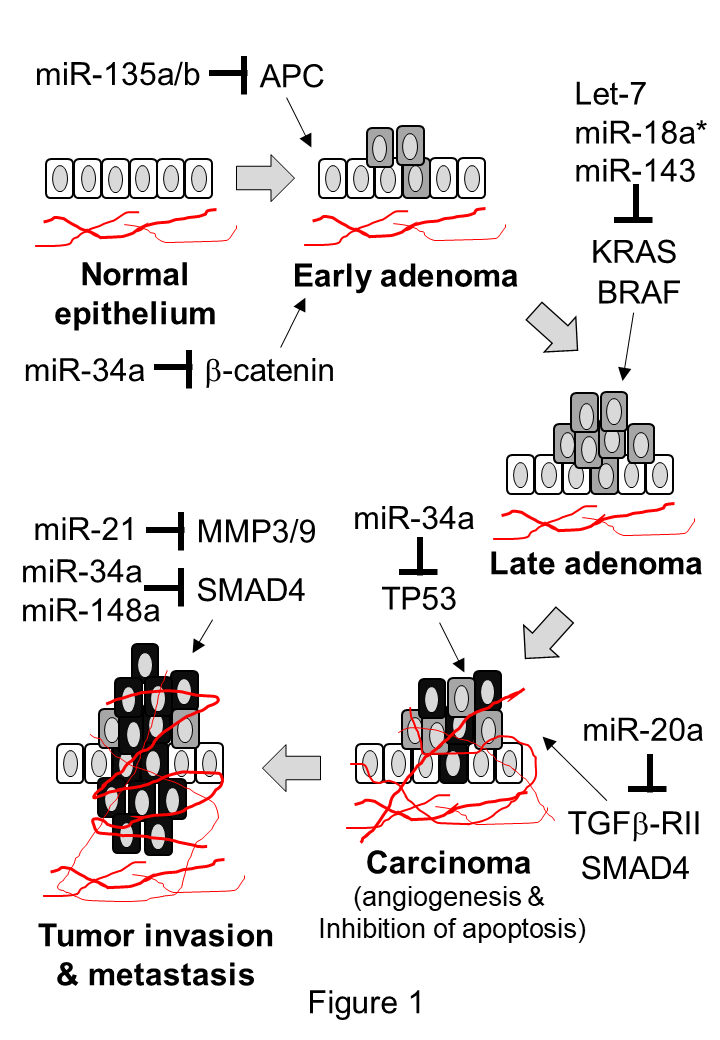 Figure 1 MicroRNA dysregulation and colorectal cancer progression. Altered expression of representative miRNAs are shown in different stages of CRC (in bold: normal epithelium  early adenoma  late adenoma  carcinoma  metastasis). Up-regulation or down-regulation of miRNAs can affect signaling pathways and propel progression of CRC, leading to angiogenesis, cell invasion, metastasis and inhibition of apoptosis. APC: adenomatous polyposis coli; CRC: colorectal cancer; KRAS: Kirsten rat sarcoma viral oncogene homolog; TP53: tumor protein p53.miRNAMethod of detectionPatient number Observations and correlation with clinical outcomeRef.miR-15a/miR-16qRT-PCR126miR-15a/miR-16 downregulation were significantly associated with advanced TNM staging, poorly histological grade, positive lymph node metastasis. miR-15a/miR-16 combination were identified as independent predictors of unfavorable OS and DFS[183]miR-17-5pqRT-PCR110High expressions were associated with pathological tumor features of poor prognosis. miR-17-5p correlated with DFS only at early stages[184]miR-21In situ hybridization84High miR-21 expressions were strongly associated with poor survival, more advanced TNM staging and poor therapeutic outcome[90]miR-29amiRNA microarray, qRT-PCR110High expressions were associated with a longer DFS in CRC patients with stage II but not in stage I tumor[61]miR-34a-5pqRT-PCR205The tissue expressions of miR-34a-5p was positively correlated with DFS. Moreover, expression of miR-34a-5p was an independent prognostic factor for CRC recurrence[185]miR-106aqRT-PCR110Downregulation of miR-106a predicted shortened DFS and OS, independent of tumor stage[184]miR-132miRNA microarray, qRT-PCR28 (testing)151 (validation)Low expressions were associated with poor OS and occurrence of liver metastasis[186]miR-150qRT-PCR, in situ hybridization239High expressions were associated with longer OS. Low expressions were associated with poor therapeutic outcome in patients treated with 5-FU-based chemotherapy with or without leucovorin, levamisole or cisplatin[91]miR-181aqRT-PCR162High expressions were correlated with poor patient prognosis. Overexpression of miR-181a repressed the expression of the tumor suppressor (PTEN) at mRNA level[187]miR-181bqRT-PCR 345High expressions were correlated with poor survival in black patients with stage II CRC[188]miR-188-3pLevel 3 Illumina miRNASeq data were analyzed from TCGA databasec228High expressions were associated with lower OS, higher tumor stage and indirectly with BRAF status [99]miR-195qRT-PCR85Reduced expressions of miR-195 were correlated with occurrence of lymph node metastasis and advanced tumor stage[189]miR-199bmiRNA microarray and qRT-PCR60Higher level in metastatic CRC tissue compared with non-metastatic CRC tissue; low expressions were associated with longer OS [190]miR-203microRNA microarray, qRT-PCR197High expressions were associated with more advanced TNM staging and poor survival[90]miR-215qRT-PCR34 High expressions were closely associated with poor OS [191]miR-218qRT-PCR63High expressions were significantly associated with higher PFS, OS and response to 5-FU based chemotherapy[192]miR-320emiRNA microarray and qRT-PCR100 Elevated expressions were associated with poorer DFS and OS in stage III CRC patients [93]miR-429qRT-PCR116High levels were correlated with OS; low levels were associated with favorable response to 5-FU-based chemotherapy [193]miR-494qRT-PCR104High expressions were significantly associated with shorter DFS and OS. When used as a panel with 5 other miRNAs, the signature can distinguish early relapsed from non-early relapsed CRC.[194]miR-625-3pqRT-PCR94High expressions were associated with higher OS, PFS and better response to treatment[94]3-miRNA signature (let-7i, miR-10b, miR-30b)qRT-PCR232The addition of miR-30b to the 2-miRNA signature allowed the prediction of both distant metastasis and hepatic recurrence in patients with stage I-II CRC who did not receive adjuvant chemotherapy [195]A multi-RNA-based classifier (consisting of 12 mRNAs, 1 miRNA (miR-27a) and 1 lnc RNA)mRNA, miRNA and lncRNA data were retrieved from the TCGA data portal663The classifier can divide patients into high and low risk groups with significantly different OS. Moreover, the classifier is not only independent of clinical features but also with a similar prognostic ability to the well-established TNM stage[196]miRNAMethod of detectionPatient number Observations and correlation with clinical outcomeRef.miR-21qRT-PCR102Lower serum expressions were associated with higher local recurrence and mortality [197]miR-23bqRT-PCR96CRC patients with low miR-23b expression in plasma exhibited a shorter recurrence-free survival and poorer overall survival rate[198]miR-96TaqMan miRNA microarray50 (Screening); 234 (Validation)Elevated plasma levels were strongly correlated with shorter OS, especially in stage II and III CRC patients [199]miR-124-5pqRT-PCR71Higher plasma levels were correlated with longer OS [200]miR-141qRT-PCR102High plasma levels were significantly associated with stage IV colon cancer and poor prognosis [70]miR-148aqRT-PCR55Lower levels were associated significantly with shorter DFS and poorer OS rates [201]miR-155qRT-PCR146High serum levels correlated with poor PFS and OS [202]miR-183qRT-PCR118High plasma levels were significantly associated with lymph node metastasis, distant metastasis, higher TNM staging, and tumor recurrence[203]miR-200bTaqMan miRNA microarray 50 (Screening); 234 (Validation)Elevated plasma levels were correlated with shorter OS, especially in stage II and III CRC patients [199]miR-200cqRT-PCR182 CRC patients and 24 controls High serum expressions were strongly correlated with lymph node, distant metastasis, tumor recurrence and poor prognosis.  [204]miR-203qRT-PCR144 (validation)High serum levels were associated with poor survival and metastasis; [205]miR-218qRT-PCR189Serum levels were significantly associated with TNM stage, lymph node metastasis and differentiation. Patients with low miR-218 serum level had shorter survival. [206]miR-221qRT-PCR103Elevated plasma level is a significant prognostic factor for poor overall survival in CRC patients [207]miR-345TaqMan microRNA array 138High plasma levels were significantly associated with shorter PFS and lack of response to treatment with cetuximab and irinotecan [108]miR-885-5pmiRNA microarray, qRT-PCR169High serum expressions were highly correlated with poor prognosis, lymph node metastasis and distant metastasis[208]miR-1290miRNA microarray, qRT-PCR324High serum levels were associated with lower OS, lower DFS and more advanced tumor stage[209]2-miRNA prognostic panel (miR-23a-3p & miR-376c-3p)miRNA microarray427A prognostic panel consisting of miR-23a-3p and miR-376c-3p, independent of TNM stage, was established[210]miR-200 & miR-141qRT-PCR380High serum levels of miR-200 and miR-141 were associated with higher propensity of CRC patients to develop liver metastasis [211]miR-122 & miR-200 familymiRNA microarray543Increased plasma miR-122 levels were associated with a “bad” prognostic subtype in metastatic CRC and a shorter relapse-free survival and overall survival for non-metastatic and metastatic CRC patients. Several members of the miR-200 family were associated with patients’ prognosis and clinicopathological characteristics[212]miRNAMethod of detectionPatient number Observations and correlation with clinical outcomeRef.miR-135bqRT-PCR424miR-135b showed a significant increasing trend across the adenoma to cancer sequence. miR-135b level may be used to differentiate between different stages of CRC. Stool miR-135b level dropped significantly upon removal of CRC or advanced adenoma. [75]miR-19-b-3p, miR-20a-5p, miR-21-3p, miR-92a-3p, miR-141qRT-PCR20 Expression levels of three out of the five overexpressing miRNAs returned to values comparable to normal controls after curative surgery; this was correlated with the [213]12 upregulated and 8 downregulated miRNA panelmiRNA microarray, qRT-PCR60A panel of 12 upregulated miRNAs (miR-7, miR-17, miR-20a, miR-21, miR-92a, miR-96, miR-106a, miR-134, miR-183, miR-196a, miR-199a-3p, miR-214) and 8 downregulated miRNAs (miR-9, miR-29b, miR-127-5p, miR-138, miR-143, miR-146a, miR-222, miR-938) were found to differentiate not only CRC cases from healthy subjects but also differentiate TNM stages with high sensitivity and specificity.[74]miRNAMethod of detectionType of samplesTumor stage Ref.miR-17-92amiRNA microarray Tumor specimens IV[78]miR-19amiRNA microarray Tumor specimensIV[78]let-7aqRT-PCRSerumI, II, IIIa, IIIb, IV[214]miR-21 qRT-PCR &miRNA microarray Serum; plasmaI, II, IIIa, IIIb, IV[214]miR-23aqRT-PCRSerumI, II, IIIa, IIIb, IV[214]miR-150qRT-PCRSerumI, II, IIIa, IIIb, IV[214]miR-203qRT-PCRSerumI, II, III, IV [215]miR-223qRT-PCRSerumI, II, IIIa, IIIb, IV[214]miR-1246qRT-PCRSerumI, II, IIIa, IIIb, IV[214]miR-1229qRT-PCRSerumI, II, IIIa, IIIb, IV[214]miR-548c-5pmiRNA microarray & qRT-PCRSerum (downregulated)I, II, IIIa, IIIb, IV[216]miR-638miRNA microarray & qRT-PCRSerum (downregulated)I, II, IIIa, IIIb, IV[216]miR-5787miRNA microarray & qRT-PCRSerum (downregulated)I, II, IIIa, IIIb, IV[216]miR-8075miRNA microarray & qRT-PCRSerum (downregulated)I, II, IIIa, IIIb, IV[216]miR-6869-5pmiRNA microarray & qRT-PCRSerum (downregulated)I, II, IIIa, IIIb, IV[216]miR-486-5p miRNA microarray & qRT-PCRSerum (upregulated) I, II, IIIa, IIIb, IV[216]miR-3180-5pmiRNA microarray & qRT-PCRSerum (upregulated) I, II, IIIa, IIIb, IV[216]miR-96-5p and miR-149qRT-PCRPlasmaIII[217]miR-100qRT-PCRCell lines (DKO-1, Dks-8, DLD-1)[218]miR-192qRT-PCRCell lines (HCT-15, SW480, WiDr)[219]miR-210qRT-PCRCell line (HCT-8)[220]miR-221qRT-PCRCell lines (HCT-15, SW480, WiDr) [219]miR-379qRT-PCRCell lines (HCT-116, HT-29) [221]miRNATreatment regimenDetection methodExpression that suggests inadequate response Patient number Ref.Tumor specimensTumor specimensTumor specimensTumor specimensTumor specimensTumor specimensLet-7 Irinotecan, cetuximabqRT-PCRLow 59[102]miR-7CetuximabqRT-PCRLow105[97]miR-215-FUqRT-PCRHigh84[90]miR-21 5-FUqRT-PCRHigh 67[89]miR-21-5p 5-FU + radiationMicroarray Low27[222]miR-31-3p Anti-EGFR Microarray, qRT-PCRHigh 33[98]miR-31-5p Anti-EGFRqRT-PCRHigh 102[100]miR-126Capecitabine, oxaliplatinqRT-PCR, ISHLow 89[104]miR-143Capecitabine, oxaliplatin, anti-EGFR Microarray, qRT-PCRHigh34[103]miR-146b-3pCetuximabqRT-PCRHigh25[223]miR-148a5-FUqRT-PCR, ISHLow273[92]miR-1505-FUqRT-PCR, ISHLow239[91]miR-181aAnti-EGFRqRT-PCRLow80[99]miR-200 familyFluoropyrimidinesqRT-PCRLow127[103]miR-200bCapecitabine, oxaliplatin, anti-EGFRMicroarray, qRT-PCRLow34[103]miR-320e5-FU, oxaliplatinMicroarray, qRT-PCRHigh 100[93]miR-455-5pCapecitabine, oxaliplatin, bevacizumabqRT-PCR, ISHHigh212[224]miR-486-5pCetuximabqRT-PCRHigh25[223]miR-519c5-FU, irinotecan qRT-PCRLow 26[153]miR-592Anti-EGFRMicroarrayLow33[98]miR-625-3pCapecitabine, oxaliplatinMicroarray, qRT-PCRHigh 94[94]miR-664-3pCapecitabine, oxaliplatin, bevacizumabqRT-PCR, ISHLow212[224]Let-7c, miR-99a, miR-125bAnti-EGFR Microarray, qRT-PCRLow74[101]miR-1274b, miR-720Capecitabine, oxaliplatin, radiationMicroarray, qRT-PCRHigh 38[96]miR-107, miR-99a-3pFluoropyrimidineMicroarray, qRT-PCRLow39[225]miR-215, miR-190b, miR-29b-25-FU, radiotherapyMicroarray, qRT-PCRHigh 20[95]Let-7e, miR-196, miR-450a, miR-450b-5p, miR-99a5-FU, radiotherapy Microarray, qRT-PCRLow20[95]miR-17-3p, miR-193b-5p, miR-204-5p, miR-501-5p, miR-545-3p, miR-592, miR-644-3p, miR-15a-5p, miR-196b-5p, miR-552First-line capecitabine and oxaliplatin with or without bevacizumab qRT-PCR, in situ hybridizationLow212 (screening); 121 (validation)[224]miR-1183, miR-622. miR-765, miR-1471, miR-125a-3p, miR-1224-5p, miR-188-5p, miR-483-5p, miR-671-5p, miR-1909Capectabine, oxaliplatin, radiationMicroarray, qRT-PCRLow38[96]BloodBloodBloodBloodBloodBloodmiR-19aFOLFOXaMicroarray, qRT-PCRHigh 72[226]miR-126Bevacizumab High [104]miR-143OxaliplatinqRT-PCRLow 62[227]miR-155Leucovorin, cetuximab, 5-FUqRT-PCRHigh 15[107]miR-345Cetuximab, irinotecanMicroarray, qRT-PCRHigh 138[108]miR-1914*Capecitabine + oxaliplatinqRT-PCRLow49[228]miR-106a, miR-130b, miR-4845-FU, oxaliplatinqRT-PCRHigh 150[105]miR-20a, miR-130, miR-145, miR-216, miR-372FOLFOXMicroarray, qRT-PCRHigh 40[106]miRNA Drug(s) affectedKnown molecular target(s) in CRCRef.Overexpression of miRNA causing drug resistance to conventional chemotherapeutic drugs Overexpression of miRNA causing drug resistance to conventional chemotherapeutic drugs Overexpression of miRNA causing drug resistance to conventional chemotherapeutic drugs Overexpression of miRNA causing drug resistance to conventional chemotherapeutic drugs Let-7gS-1 (Tegafur/gimeracil/oteracil)Cyclin D, c-myc, E2F, RAS[229]miR-10b5-FUBIM[230]miR-19b5-FUMYBL2[231]miR-20a5-FU, oxaliplatin BNIP2[170]miR-215-FUhMSH2 and hMSH6[120]miR-23a5-FUAPAF-1[149]miR-315-FU--[232]miR-1405-FUHDAC4[233]miR-148a5-FU, oxaliplatin --[92]miR-181bS-1, 5-FUCyclin D, c-myc, E2F, RAS[229]miR-192/miR-2155-FUDHFR[234,235]miR-1955-FUWEE1[236]miR-203Oxaliplatin ATM[154]miR-2245-FU--[237]miR-520g5-FU, oxaliplatinp21[238]miR-5875-FUPPP2R1B[151]miR-625-3pOxaliplatin--[94]Downregulation of miRNA causing drug resistance to conventional chemotherapeutic drugsDownregulation of miRNA causing drug resistance to conventional chemotherapeutic drugsDownregulation of miRNA causing drug resistance to conventional chemotherapeutic drugsDownregulation of miRNA causing drug resistance to conventional chemotherapeutic drugsmiR-34a5-FU, oxaliplatin SIRT1, KIT, LDHA, TGF-β, SMAD4[239-241]miR-139-5p5-FUNOTCH-1[242]miR-153Oxaliplatin FOXO3[243]miR-194Oxaliplatin, irinotecanHMGA2[244]miR-200 family 5-FUEMT-related genes[245]miR-200b-3pOxaliplatin PRDX2[246]miR-2035-FUTYMS[247]miR-218FOLFOX EZH2[248]miR-7615-FUFOXM1[249]miR-1915Oxaliplatin BCL2[155]miR-141/miR-200cOxaliplatin ZEB1[250]miR-18a*/miR-48025-FU, capecitabineATG7, ULK1[251]Overexpression of miRNA causing drug resistance to molecular targeted drugsOverexpression of miRNA causing drug resistance to molecular targeted drugsOverexpression of miRNA causing drug resistance to molecular targeted drugsOverexpression of miRNA causing drug resistance to molecular targeted drugsmiR-31Cetuximab--[252]miR-126BevacizumabVEGF[104]miR-100/miR-125bCetuximabWnt/-catenin negative regulators[253]Downregulation of miRNA causing drug resistance to molecular targeted drugsDownregulation of miRNA causing drug resistance to molecular targeted drugsDownregulation of miRNA causing drug resistance to molecular targeted drugsDownregulation of miRNA causing drug resistance to molecular targeted drugsLet-7 familyCetuximab, panitumumab KRAS[115,223]miR-7CetuximabEGFR, ERK1/2, AKT[97]miRNAAnimal modelRestoring or suppressing miRNA function?Therapeutic outcomeRef.miR-34aTransgenic mice Restoring Anti-tumor[126]miR-135bXenotranplantation of tumor-derived organoids to mice Suppression (antisense) Anti-tumor[129]miR-143Mice xenograft Restoring Anti-tumor[132]miR-145 Mice xenograftRestoringNegative effect [132]miR-4689 Mice xenograftRestoring (mimic)Anti-tumor [135]